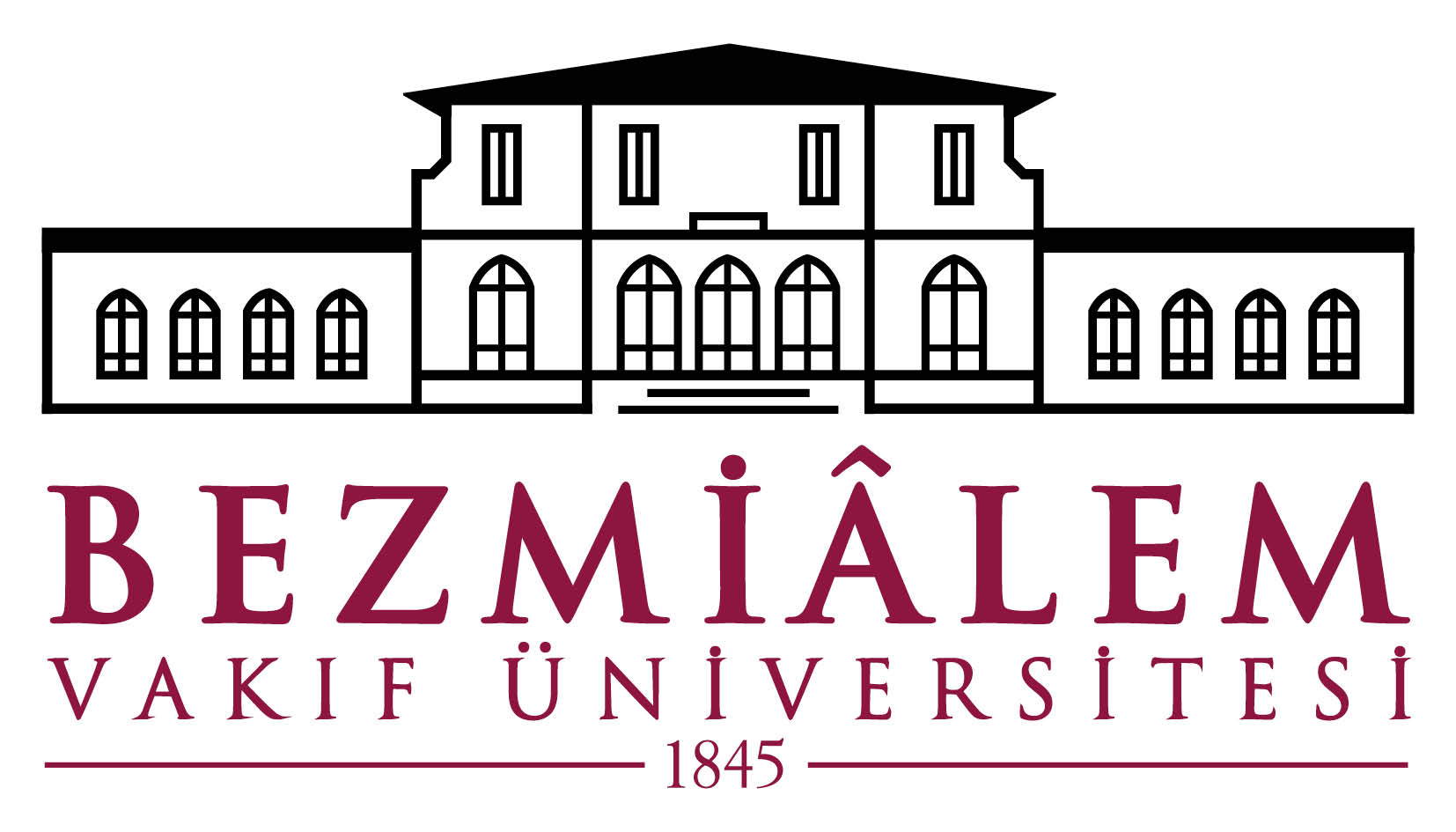 BEZMİALEM VAKIF ÜNİVERSİTESİTIP FAKÜLTESİ2023- 2024EĞİTİM ve ÖĞRETİM YILIDÖNEM IV4.VE 5. SINIF EĞİTİMİNİN AMAÇ VE HEDEFLERİ (KLİNİK SARMAL)AMAÇ4.ve 5. Sınıf uygulama bloklarında; her blokta 2 şer ay kalarak, öykü alma, muayene yapma, uygulama becerilerini geliştirme, tanı ve ayırıcı tanı, tedavi, izlem yapma gibi konularda bilgi, tutum ve beceri kazandırılması amaçlanmıştır. Ayrıca Bilimsellik dersinde bir araştırma projesi gerçekleştirerek yayın haline getirmeleri amaçlanmaktadır.ÖĞRENİM HEDEFLERİ  4.ve 5. sınıf sonunda; BilgiDahili ve Cerrahi klinik branşlarda hastalıkların semptomlarını, oluş nedenlerini, tanı yöntemleri ve tedavi protokollerini belirleyebilecek,Acil müdahale gerektiren durumlarda gerekli girişimleri açıklayabilecek,Hastalıkların tanısında hangi yöntemlerin kullanılacağını tanımlayabilecek,Hastalıklardan korunma yöntemlerini açıklayabilecektir.BeceriHastadan ayrıntılı ve sistematik anamnez alabilecek,Hastalara ilgili sistemin özelliğine göre eksiksiz fiziksel muayene yapabilecek,Etkili tanı yöntemlerini seçerek tedavi planlayabilecek, Gebe ve sağlıklı çocuk takibi yapabilecek,Acil durumlarda temel ve ileri yaşam desteği verebilecek,Adli tıp konularında gerekli uygulamaları ve işlemleri yürütebilecektir.Bir araştırma sorusu oluşturabilecek, bilimsel bir araştırma amaçlı proje yazabilecek, bu çalışmayı gerçekleştirip, sonuçlarını değerlendirebilecek ve yayın haline getirebilecek,TutumMeslektaşları ve diğer sağlık personeliyle birlikte ekip çalışması yürütebilecek,Hastalar ve yakınları ile iyi iletişim kurabilecek,Etik kurallara uygun, insanlık erdemlerine yakışan iyi bir tutum sergileyebilecek,Bilimsel bir çalışmanın gerçekleşmesi ve yayınlanması aşamalarında etik kurallara uygun davranabilecektir.BEZMİALEM VAKIF ÜNİVERSİTESİTIP FAKÜLTESİ2023-2024EĞİTİM ve ÖĞRETİM YILIDÖNEM IVÇOCUK SAĞLIĞI VE HASTALIKLARI PROGRAMI ÇOCUK SAĞLIĞI VE HASTALIKLARI UYGULAMASININ AMACI VE ÖĞRENİM ÇIKTILARIAmacı: Pediatri, öncelikle sağlıklı bebek, çocuk ve ergenlerin büyüme ve gelişmesiyle ilgili klinik izlemi yapabilecek, sağlıklı gelişim süreçlerini tanıyan, koruyucu sağlık bilincini kazandırmayı hedeflemektedir. Diğer bir önemli hedef ise, hasta çocuğa yaklaşımı kazandırmaktır. ÇEP’e uygun olarak, çocuklarda gözlenen dolaşım-solunum, endokrin, hematolojik, immün, nöromüsküler, metabolik, enfeksiyöz ve neoplastik hastalıklarda hasta muayenesini, tanı yaklaşımlarını, ve tedavi metod ve seçeneklerini  gerek hastanede yatan ve gerekse poliklinik hastası takibi yaparak bilgi ve beceri kazandırmayı içerir. Rehber eğitmenlerini gözlemleyerek, teorik ve pratik dersleri dinlemek ve uygulamak suretiyle, ve buna ilave olarak kendisine verilen ders ve görevleri düzenli ve gerektiği şekilde yerine getirerek bu hastalıkların takip ve tedavilerini öğretmeyi amaçlar.Öğrenim Hedefleri:Hasta çocuk ve ebeveyniyle iletişim kurabilme, Hasta ve aileye duyarlı ve saygılı yaklaşabilme ve bilgilendirebilme,Probleme yönelik, hasta çocuğun kendisinden ve ailesinden hastalığın ana şikayet ve öyküsünü alabilme,Hasta çocuk ve ergenlerin büyüme ve gelişmesiyle ilgili klinik izlemi yapabilme, Koruyucu hekimlik yaklaşımına sahip olabilme,Çocuk hastalarda fizik muayeneyi yapabilme,Fizik muayenedeki patolojik bulguları ortaya koyarak, sistemlerle ilişkisini çözebilme,Çocuklarda gözlenen enfeksiyöz, solunum-dolaşım, endokrin, nefrolojik, hepato-gastroenterolojik, nöromüsküler, metabolik, immun, hematolojik ve neoplastik hastalıklarda ayırıcı tanıları ortaya koyabilme ve olası tanılarını ve tedavi yaklaşımlarını açıklayabilme,Kanıta dayalı tıp ilkeleri doğrultusunda karar verebilme, Yatan ve poliklinikteki hastalara yaklaşımı eğitmenlerini gözlemleyerek uygulayabilme,Sorumluluğunu aldığı hastayı sunma, ekip ile tartışabilme ve epikriz yazabilme, Hastalıkların tedavileri için hastayı ve hasta yakınlarını yönlendirebilme,Çalışma arkadaşları ve diğer sağlık personeli ile uyum içinde çalışabilme,Etik değerlere uygun davranabilmedirDersin öğrenme çıktılarının programın öğrenme çıktılarına katkılarıDERS KURULU BAŞKANI: DR. ÖĞR. ÜYESİ HAKAN YAZANÇOCUK SAĞLIĞI VE HASTALIKLARI ANABİLİM DALI DERS SAAT ve SUMMATİF SINAV SORU DAĞILIMIRektörProf. Dr. Rümeyza KAZANCIOĞLURektör YardımcısıProf. Dr. Mehmet BİLGİNRektör YardımcısıProf. Dr. Güven ÇETİNDekan Prof. Dr. Ramazan ÖZDEMİRDekan YardımcısıProf. Dr. Teoman AYDINDekan YardımcısıProf. Dr. Özlem SU KÜÇÜKBaş KoordinatörProf. Dr. Yeliz Emine ERSOYBaş Koordinatör YardımcısıProf. Dr. Şeyma YILDIZ1.Sınıf KoordinatörüDr. Öğretim Üyesi E. Rümeysa HEKİMOĞLU1.Sınıf Koordinatör YardımcısıDr. Öğretim Üyesi Vildan Betül YENİGÜN2.Sınıf KoordinatörüDoç. Dr. Savaş Üstünova2.Sınıf Koordinatör YardımcısıÖğretim Görevlisi Aysu KILIÇ3.Sınıf KoordinatörüProf. Dr. Şeyma YILDIZ3.Sınıf Koordinatör YardımcısıÖğretim Görevlisi Dr. Ganime ÇOBAN4.Sınıf KoordinatörüDoç. Dr. Elmas BİBERCİ KESKİN 4.Sınıf Koordinatör YardımcısıDoç. Dr. Muzaffer AKÇAY5.Sınıf KoordinatörüDoç. Dr. Fatmanur OKYALTIRAK5.Sınıf Koordinatör YardımcısıDoç. Dr. Ferda USLU6.Sınıf KoordinatörüDoç. Dr. Ayşegül DOĞAN DEMİR6.Sınıf Koordinatör YardımcısıDr. Öğr. Üyesi Bahadır TAŞLIDEREDÖNEM - IVDÖNEM - IVDÖNEM - IVDÖNEM - IVBAŞLANGIÇBİTİŞSUMATİF SINAV(KURAMSAL+OSCE)TARİHİGÜZ YARIYILI04.09.202319.01.2024SUMATİF SINAV(KURAMSAL+OSCE)TARİHİ     GRUP 204.09.202310.11.202306.11.2023 - 10.11.2023GRUP 313.11.202319.01.202415.01.2024 - 19.01.2024SÖMESTR TATİLİ               22.01.2024 – 02.02.2024               22.01.2024 – 02.02.2024Radyoloji Bütünleme Sınavı (29 Ocak-02 Şubat 2024)BAHAR YARIYILI05.02.202405.07.2024     GRUP 405.02.202419.04.202415.04.2024 - 19.04.2024     GRUP 122.04.202405.07.202401.07.2024 - 05.07.2024BÜTÜNLEME22-23-24-25-26 Temmuz 202422-23-24-25-26 Temmuz 202422-23-24-25-26 Temmuz 2024PÇ1PÇ2PÇ3PÇ4PÇ5PÇ6PÇ7PÇ8ÖÇ155541443ÖÇ255541443ÖÇ355541443ÖÇ455541443ÖÇ555541443ÖÇ655541443ÖÇ755541443ÖÇ855541443ÖÇ955541443ÖÇ1055541443ÖÇ1155541443ÖÇ1255541443ÖÇ1355541443ÖÇ1455541443Dersin AdıTeorikPratik ve Klinik UygulamalarToplamAKTSÇocuk Acil Bilim Dalı (Dr Ufuk Erenberk)77Çocuk Enfeksiyon Bilim Dalı (Dr Özden Türel)7413Çocuk  Allerji-Klinik İmmünoloji (Dr Mustafa NursoyMebrure Yazıcı) 10616Çocuk  Endokrinolojisi Bilim Dalı (Dr Tolga Özgen)448Çocuk Metabolizma Bilim Dalı (Dr Yaşar Cesur)99Çocuk NefrolojiDr. Ferah Sönmez1010Çocuk Hematolojisi/Onkolojisi Bilim Dalı (Dr Fatma Betül Çakır)1111Çocuk  Göğüs Hastalıkları Bilim Dalı(Dr Hakan Yazan)77Genel Pediatri(Dr Emel Torun- Dr Ayşegül Doğan Demir- Dr Aysel Vehaboğlu- - Dr Feyza Ustabaş Kahraman185270Neonatoloji Bilim Dalı(Dr Yalçıner Erdoğan)10717Çocuk Kardiyoloji Bilim Dalı(Dr. Türkay Sarıtaş )88Çocuk Nöroloji Bilim Dalı(Dr. Dilara Füsun İçağasıoğlu718TOPLAM1087418215Öğretim üyesiDers saatiSoru sayısıProf.Dr.Yaşar Cesur99Prof. Dr.Fatma Betül Çakır1110Prof. Dr.Tolga Özgen44Uzm.Dr.Yalçıner Erdoğan1010Prof. Dr. Özden Türel77Doç. Dr.Ayşegül D.Demir44Prof. Dr.Aysel Vahapoğlu66Doç. Dr.Ufuk Erenberk73Prof. Dr.Mustafa Nursoy5 5Prof. Dr. Ferah Sönmez108Prof. Dr.Emel Torun22Doç. Dr.Feyza Ustabaş Kahraman66Dr. Öğr. Üyesi Hakan YAZAN 77Uzm. Dr. Mebrure Yazıcı55Çocuk Kardiyoloji (Dr.Türkay Sarıtaş)88Çocuk Nöroloji (Dr. Dilara Füsun İçağasıoğlu)77Toplam1061004 Eylül Pazartesi5 Eylül Salı6 Eylül Çarşamba7 Eylül Perşembe8 Eylül Cuma08:3009:152022-2023 Eğitim Öğretim Yılı BilgilendirmeDr. Ramazan ÖZDEMİRDr. Özlem SU KÜÇÜKDr. Teoman AYDINDr. Elmas BİBERCİ KESKİNS: Deri döküntüleri / lezyonlarıAllerjik reaksiyonT-AÇOCUK SAĞLIĞIMUSTAFA ATİLLA NURSOYS: Parestezi, yanıkSıvı ve ElektrolitTT‐A-KÇOCUK SAĞLIĞIUFUK ERENBERKS: Büyüme‐gelişme geriliğiBüyüme geriliğiGEPÇOCUK SAĞLIĞIYAŞAR CESUR  S:Halsizlik, yorgunlukAnemi-1GEPÇOCUK SAĞLIĞIFATMA BETÜL ÇAKIR09:3010:152022-2023 Eğitim Öğretim Yılı BilgilendirmeDr. Ramazan ÖZDEMİRDr. Özlem SU KÜÇÜKDr. Teoman AYDINDr. Elmas BİBERCİ KESKİNS: Ağızda yara, emme güçlüğü, yutma güçlüğüMoniliasisTT‐KÇOCUK SAĞLIĞIÖZDEN TÜRELS: Parestezi, yanıkSıvı ve ElektrolitTT‐A-KÇOCUK SAĞLIĞIUFUK ERENBERKS: Büyüme‐gelişme geriliğiGelişme geriliğiGEPÇOCUK SAĞLIĞIYAŞAR CESURS: Halsizlik, yorgunlukDemir eksikliği anemisiTT-A-K-İÇOCUK SAĞLIĞIFATMA BETÜL ÇAKIR10:3011:15S: Deri döküntüleri /lezyonları, peteşi purpura, ekimoz VaskülitÖnTÇOCUK SAĞLIĞIFERAH SÖNMEZ S: Deri döküntüleri / lezyonlarıDöküntülü Enfeksiyoz HastalıklarTT‐KÇOCUK SAĞLIĞIÖZDEN TÜRELS: Ağız kuruluğu, ateş,  anüri, oligüriDehidratasyon 1TT-A-KÇOCUK SAĞLIĞIUFUK ERENBERK  S: Kusma,karın ağrısıOlgularla peptik hastalıklar ve gastroözefageal reflü hastalığıTT-K-İÇOCUK SAĞLIĞIFEYZA USTABAŞ KAHRAMANS: İshal, kusmaGastroenteritler 1-2TT-A-KÇOCUK SAĞLIĞIUFUK ERENBERK11:3012:15S: Ateş, eklem ağrısı-şişliği, karın ağrısıAilevi akdeniz ateşiÖnT-İÇOCUK SAĞLIĞIFERAH SÖNMEZS: Ateş, başağrısı, Merkezi Sinir Sistemi Enfeksiyonları AÇOCUK SAĞLIĞIÖZDEN TÜRELS: Ağız kuruluğu, ateş,  anüri, oligüriDehidratasyon 2TT-A-KÇOCUK SAĞLIĞIUFUK ERENBERKS:Karın ağrısı, kabızlık Olgularla Fonksiyonel Bağırsak HastalıklarıTT-K-İÇOCUK SAĞLIĞIFEYZA USTABAŞ KAHRAMANS: SiyanozSiyanoz (Çocuk)GEPÇOCUK SAĞLIĞIUFUK ERENBERK13:3014:15S: Hışıltılı solunum (Wheezing)Astım-1TT‐A-K-İÇOCUK SAĞLIĞIMUSTAFA ATİLLA NURSOYS: Poliüri, oligüri, anüri, hipertansiyon, gelişme geriliği, soluklukKronik böbrek hastalığıT-KÇOCUK SAĞLIĞIFERAH SÖNMEZS: Eklem ağrısı/ şişliği, kalpte üfürümAkut romatizmal ateşT‐KÇOCUK SAĞLIĞITÜRKAY SARITAŞS: Bulantı, kusmaOlgularla gastrointestinal sistem kanamalarıT-AÇOCUK SAĞLIĞIAYSEL VEHAPOĞLUS: Siyanoz, apne, emme güçlüğüYenidoğanda Solunum Güçlüğü AÇOCUK SAĞLIĞIYALÇINER ERDOĞAN14.3015:15S: Hışıltılı solunum (Wheezing) Astım-2TT‐A-K-İÇOCUK SAĞLIĞIMUSTAFA ATİLLA NURSOYS: Büyüme gelişme geriliğiİntrauterin büyüme geriliğiÖnT-KÇOCUK SAĞLIĞIAYSEL VEHAPOĞLUS: Çarpıntı, dispne, hipotansiyon, ödemKalp yetersizliği (Çocuk)T‐A-K-İÇOCUK SAĞLIĞITÜRKAY SARITAŞS: ÖdemNefrotik sendrom TÇOCUK SAĞLIĞIFERAH SÖNMEZS: Siyanoz, apne, emme güçlüğüYenidoğanda Solunum Güçlüğü AÇOCUK SAĞLIĞIYALÇINER ERDOĞAN15.3016:30S: Büyüme gelişme geriliği Yenidoğanda metabolik bozukluklarÖnT-KÇOCUK SAĞLIĞIYAŞAR CESURS: Ağızda yara, büyüme gelişme geriliğiAvitaminozÖnT-KÇOCUK SAĞLIĞIAYSEL VEHAPOĞLUS: SiyanozKalpte üfürümKonjenital  kalp hastalıklarıÖnTÇOCUK SAĞLIĞITÜRKAY SARITAŞ S: Anemi, halsizlik, yorgunlukLösemilerÖnTÇOCUK SAĞLIĞIFATMA BETÜL ÇAKIRS: Ateş, terleme değişiklikleri, splenomegaliEkstra Pulmoner TüberkülozÖnTÖZDEN TÜREL16.3017:15S: Hışıltılı solunum/ WheezingBronşiolitT‐AÇOCUK SAĞLIĞIUFUK ERENBERK S: SiyanozKalpte üfürümKonjenital  kalp hastalıklarıÖnTÇOCUK SAĞLIĞITÜRKAY SARITAŞ S: Oligüri, anüri, ateş, dispneOnkolojik Aciller AÇOCUK SAĞLIĞIFATMA BETÜL ÇAKIRS: Kilo kaybı, Ağızda yaraÇocukluk Çağında HIV EnfeksiyonuÖn T-KÇOCUK SAĞLIĞIÖZDEN TÜREL 11 Eylül Pazartesi12 Eylül Salı13 Eylül Çarşamba14 Eylül Perşembe15 Eylül Cuma08:3009:15S: Öksürük/balgam çıkartma, hışıltılı solunum-wheezing Olgularla akut ve kronik öksürük ve hışıltıya yaklaşım1GEPÇOCUK SAĞLIĞIHAKAN YAZANS: Karında kitle, şişlikÇocukluk Çağında Solid Tümörlere Yaklaşım ÖnTÇOCUK SAĞLIĞIFATMA BETÜL ÇAKIRS: Büyüme gelişme geriliği, deri döküntüleri/lezyonlarıTORCH EnfeksiyonlarıGEPÇOCUK SAĞLIĞIEMEL TORUNS: Anemi, kanama eğilimi Aplastik AnemiÖnTÇOCUK SAĞLIĞIFATMA BETÜL ÇAKIRS: Ateş, halsizlik, yorgunluk, öksürük,  balgam çıkartmaOlgularla Akciğer Tüberküloz 1TT-K-İÇOCUK SAĞLIĞIHAKAN YAZAN 09:3010:15S: Öksürük/balgam çıkartma, hışıltılı solunum-wheezing Olgularla akut ve kronik öksürük ve hışıltıya yaklaşım2GEPÇOCUK SAĞLIĞIHAKAN YAZANs: Anemi, halsizlik, yorgunlukAnemi-2 (Megaloblastik Anemi)TT-K-İÇOCUK SAĞLIĞIFATMA BETÜL ÇAKIRS: Sarılık Yenidoğan sarılığıT-KÇOCUK SAĞLIĞIEMEL TORUNS: Hipotansiyon, kas güçsüzlüğü, kilo kaybıAdrenokortikal yetmezlikÖn T-AÇOCUK SAĞLIĞIİLKER TOLGA ÖZGENS: Ateş, halsizlik, yorgunluk, öksürük,  balgam çıkartmaOlgularla Akciğer Tüberküloz 2TT-K-İÇOCUK SAĞLIĞIHAKAN YAZAN10:3011:15S: Kanama EğilimiKanama BozukluklarıÖn T-K-İÇOCUK SAĞLIĞIFATMA BETÜL ÇAKIRS: Ateş, baş ve boğaz ağrısı, burun akıntısıÜst solunum yolu enfeksiyonlarıTT‐KÇOCUK SAĞLIĞIFEYZA USTABAŞ KAHRAMANS: Puberte bozuklukları (erken‐geç)Puberte bozukluklarıGEPÇOCUK SAĞLIĞIYAŞAR CESURS: Anemi, siyanoz, splenomegaliHemoglobinopatiler ve HemokromatozÖnT-KÇOCUK SAĞLIĞIFATMA BETÜL ÇAKIR11:3012:15S: Kanama EğilimiYenidoğanın Hemorajik HastalıklarıAÇOCUK SAĞLIĞIFATMA BETÜL ÇAKIRS: Ateş, baş ve boğaz ağrısı, burun akıntısıÜst solunum yolu enfeksiyonlarıTT‐KÇOCUK SAĞLIĞIFEYZA USTABAŞ KAHRAMANS: Puberte bozuklukları (erken‐geç)Puberte bozukluklarıGEPÇOCUK SAĞLIĞIYAŞAR CESURÇocuklarda Palyatif bakımGEPÇOCUK SAĞLIĞIF. BETÜL ÇAKIR13:3014:15S: Polidipsi, poliüriDiabetes mellitus (Çocuk) 1TT-A-K-İÇOCUK SAĞLIĞIİLKER TOLGA ÖZGENS: Büyüme gelişme geriliği Beslenme-1GEPÇOCUK SAĞLIĞIAYŞEGÜL DOĞAN DEMİRS: Bulantı, kusmaOlgularla kusmaGEPÇOCUK SAĞLIĞIMEBRURE YAZICIS: Oligüri, anüriÇocukluk Çağında Akut Böbrek HasarıGEPÇOCUK SAĞLIĞIFERAH SÖNMEZ S: Yan ağrısıÜriner sistem enfeksiyonlarıTT-KÇOCUK SAĞLIĞIFERAH SÖNMEZ14.3015:15S: Emme güçlüğü, mikro-makrosefaliPrematürelikT-KÇOCUK SAĞLIĞIYALÇINER ERDOĞANS: Büyüme gelişme geriliği Beslenme-2GEPÇOCUK SAĞLIĞIAYŞEGÜL DOĞAN DEMİRS: Sarılık Olgularla transaminaz yüksekliğiGEPÇOCUK SAĞLIĞIMEBRURE YAZICIS: Öksürük/balgam çıkartma, ateş, hışıltılı solunum-wheezing Olgularla alt solunum yolu enfeksiyonları- 2TT-KÇOCUK SAĞLIĞIHAKAN YAZANS: İdar kaçırma, kolik tam ağrısı, hematüriEnüresis ve Metabolik Taş Hastalıkları TT-KÇOCUK SAĞLIĞIFERAH SÖNMEZ15.3016:30S: Emme güçlüğü, mikro-makrosefaliPrematürelikT-KÇOCUK SAĞLIĞIYALÇINER ERDOĞANÇocukluk çağında aşılamaGEPÇOCUK SAĞLIĞIAYŞEGÜL DOĞAN DEMİRS: Karında şişlikYenidoğanda nekrotizanenterokolitAÇOCUK SAĞLIĞIYALÇINER ERDOĞANS:  Büyüme gelişme geriliği, hışıltılı solunum-wheezingOlgularla Kistik fibrozis ve diğer kronik akciğer sorunlarıÖn T-KÇOCUK SAĞLIĞIHAKAN YAZANS: TetaniHipoparatiroidizmÖnTÇOCUK SAĞLIĞIYAŞAR CESUR16.3017:15S: Oligüri, anüri, hematuri, hipertansiyon, ödemAkut glomerulonefrit (Çocuk)T-AÇOCUK SAĞLIĞIFERAH SÖNMEZÇocukluk çağında aşılamaGEPÇOCUK SAĞLIĞIAYŞEGÜL DOĞAN DEMİRS: Asfiksi, emme güçlüğüDoğumda AsfiksiA-KÇOCUK SAĞLIĞIYALÇINER ERDOĞANS: Öksürük/balgam çıkartma, ateş, hışıltılı solunum-wheezing Olgularla alt solunum yolu enfeksiyonları (pnomoniler) -1TT-KÇOCUK SAĞLIĞIHAKAN YAZAN18 Eylül Pazartesi19 Eylül Salı20 Eylül Çarşamba21 Eylül Perşembe22 Eylül Cuma08:3009:15Ateş, bilinç değişikliği, nöbet geçirmeYenidoğanda KonvulsiyonA-KÇOCUK SAĞLIĞIYALÇINER ERDOĞANEkip Çalışması Modülü Çocuk Hastalıkları ( AYSEL VEHAPOĞLUTOLGA ÖZGENDİKEY ENTEGRASYON+ OTD 09:3010:15Ateş, bilinç değişikliği, nöbet geçirmeYenidoğanda KonvulsiyonA-KÇOCUK SAĞLIĞIYALÇINER ERDOĞANS: Emme güçlüğü Emme güçlüğüGEPÇOCUK SAĞLIĞIAYSEL VEHAPOĞLUEkip Çalışması Modülü Çocuk Hastalıkları ( AYSEL VEHAPOĞLUTOLGA ÖZGENDİKEY ENTEGRASYON+ OTD S: Tremor, bilinç değişikliği, halsizlik, yorgulukHipoglisemiAÇOCUK SAĞLIĞIİLKER TOLGA ÖZGEN10:3011:15S: AteşKabakulakTT‐KÇOCUK SAĞLIĞIÖZDEN TÜRELS: Burun akıntısı / tıkanıklığıAllerjik rinitTT-KÇOCUK SAĞLIĞIMUSTAFA ATİLLA NURSOYEkip Çalışması Modülü Çocuk Hastalıkları  AYSEL VEHAPOĞLUTOLGA ÖZGENDİKEY ENTEGRASYON+ OTD S: Büyüme gelişme geriliği, kabızlık Konjenital hipotiroidizmTT-K-İÇOCUK SAĞLIĞIİLKER TOLGA ÖZGEN11:3012:15S: Öksürük, balgam çıkartmaBoğmaca           TT‐A-KÇOCUK SAĞLIĞIÖZDEN TÜRELS: Stridor, deri döküntüleri/lezyonları, kaşıntıAnafilaksiA-KÇOCUK SAĞLIĞIMUSTAFA ATİLLA NURSOYEkip Çalışması Modülü Çocuk Hastalıkları  AYSEL VEHAPOĞLUTOLGA ÖZGENDİKEY ENTEGRASYON+ OTD S: Ağız kokusu, bilinç değişikliği, nöbetAsit‐baz denge bozukluklarıAÇOCUK SAĞLIĞIFERAH SÖNMEZ13:3014:15S: Ateş, ağızda yaraPrimer immün yetmezliklerÖnTÇOCUK SAĞLIĞIMEBRURE YAZICIS: Stridor, deri döküntüleri/lezyonları, kaşıntıÜrtiker ve anjioödemTT-AÇOCUK SAĞLIĞIMEBRURE YAZICIS:  Çarpıntı, dispne, hipotansiyon Endokardit ÖnT-KPerikard hastalıklarıÖnTMiyokardit/kardiyomiyopati ÖnTTÜRKAY SARITAŞÇocukta Tansiyon Arteriyel Ölçme+ Doğum Sonrası Bebek Bakımı Yapabilme-Topuk Doğum Sonrası Kanı AlabilmeÇOCUK SAĞLIĞIFEYZAUSTABAŞ KAHRAMANS: Peteşi, purpura, ekimozateş Yenidoğanda sepsis ve menenjit AÇOCUK SAĞLIĞIYALÇINER ERDOĞAN14.3015:15S: Ateş, ağızda yaraPrimer immün yetmezliklerÖnTÇOCUK SAĞLIĞIMEBRURE YAZICIS: Büyüme‐gelişme geriliği, emme güçlüğü, mikro-mkrosefaliDoğuştan metabolik hastalıklarÖnT-K-İÇOCUK SAĞLIĞIYAŞAR CESURS:  Çarpıntı, dispne, hipotansiyon Endokardit ÖnT-KPerikard hastalıklarıÖnTMiyokardit/kardiyomiyopati ÖnTTÜRKAY SARITAŞÇocukta Tansiyon Arteriyel Ölçme+ Doğum Sonrası Bebek Bakımı Yapabilme-Topuk Doğum Sonrası Kanı AlabilmeÇOCUK SAĞLIĞIFEYZAUSTABAŞ KAHRAMANS: Peteşi, purpura, ekimozateş Yenidoğanda sepsis ve menenjit AÇOCUK SAĞLIĞIYALÇINER ERDOĞAN15.3016:30S: Büyüme‐gelişme geriliği, emme güçlüğü, mikro-mkrosefaliDoğuştan metabolik hastalıklarÖnT-K-İÇOCUK SAĞLIĞIYAŞAR CESURS:  Çarpıntı, dispne, hipotansiyonKalp ritm bozuklukları T-A-İÇOCUK SAĞLIĞITÜRKAY SARITAŞRadyolojiRadyolojik algoritmaAlpay AlkanS: Eklem ağrısı, şişkinliği, halsizlik, yorgunlukRaşitizm, nutrisyonel (D vitamini eksikliği)TT-K-İÇOCUK SAĞLIĞIYAŞAR CESUR16.3017:15S:  Çarpıntı, dispne, hipotansiyonKalp ritm bozuklukları T-A-İÇOCUK SAĞLIĞITÜRKAY SARITAŞ25 Eylül Pazartesi26 Eylül Salı27 Eylül Çarşamba28 Eylül Perşembe29 Eylül Cuma08:3009:15Antropometrik ölçümlerT-A-KÇOCUK SAĞLIĞIAYSEL VAHAPOĞLUNeonatalResüsitasyonÇOCUK SAĞLIĞIYALÇINER ERDOĞANEkip Çalışması Modülü Çocuk Hastalıkları (Özden Türel)ÖZDEN TUREL DİKEY ENTEGRASYON+ OTDFİZİK MUAYENE (BAŞ-BOYUN) FEYZA USTABAŞ KAHRAMAN09:3010:15Çocuklarda büyüme ve gelişmeyi izleyebilme (persentil eğrileri, Tannerderecelendirmesi)ÇOCUK SAĞLIĞIAYSEL VEHAPOĞLUNeonatalResüsitasyonÇOCUK SAĞLIĞIYALÇINER ERDOĞANEkip Çalışması Modülü Çocuk Hastalıkları (Özden Türel)ÖZDEN TUREL DİKEY ENTEGRASYON+ OTDFİZİK MUAYENE (BAŞ-BOYUN) FEYZA USTABAŞ KAHRAMAN10:3011:15S: HipertansiyonHipertansiyonGEPÇOCUK SAĞLIĞIFERAH SÖNMEZNeonatalResüsitasyonÇOCUK SAĞLIĞIYALÇINER ERDOĞANEkip Çalışması Modülü Çocuk Hastalıkları (Özden Türel)ÖZDEN TUREL DİKEY ENTEGRASYON+ OTDFİZİK MUAYENE (BAŞ-BOYUN) FEYZA USTABAŞ KAHRAMAN11:3012:15NeonatalResüsitasyonÇOCUK SAĞLIĞIYALÇINER ERDOĞANEkip Çalışması Modülü Çocuk Hastalıkları (Özden Türel)ÖZDEN TUREL DİKEY ENTEGRASYON+ OTDFİZİK MUAYENE (BAŞ-BOYUN) FEYZA USTABAŞ KAHRAMAN13:3014:15Oksijen ve nebul‐inhaler tedavisi uygulayabilmeÇOCUK SAĞLIĞIMEBRURE YAZICIDoğru emzirme yöntemlerini öğretebilmeÇOCUK SAĞLIĞIFEYZA USTABAŞ KAHRAMANS: Ateş, bilinç değişikliği, nöbetFebril konvülsiyonTT-A-KÇOCUK SAĞLIĞIDİLARA FÜSUN İÇAĞASIOĞLUFİZİK MUAYENE (BATIN) MEBRURE YAZICIFİZİK MUAYENE (YENİDOĞAN)  YALÇINER ERDOĞAN14.3015:15Oksijen ve nebul‐inhaler tedavisi uygulayabilmeÇOCUK SAĞLIĞIMEBRURE YAZICI Doğru emzirme yöntemlerini öğretebilmeÇOCUK SAĞLIĞIFEYZA USTABAŞ KAHRAMANS: Nöbet geçirme, senkopEpilepsiÖn T-A-K-İÇOCUK SAĞLIĞIDİLARA FÜSUN İÇAĞASIOĞLUFİZİK MUAYENE (BATIN) MEBRURE YAZICIFİZİK MUAYENE (YENİDOĞAN)   YALÇINER ERDOĞAN15.3016:30Periferik yayma yapabilme ve değerlendirebilmeÇOCUK SAĞLIĞIFEYZA USTABAŞ KAHRAMANDoğru emzirme yöntemlerini öğretebilmeÇOCUK SAĞLIĞIFEYZA USTABAŞ KAHRAMANS: Nöbet geçirme, senkopKatılma nöbeti ve epilepsi dışı paroksismal bozukluklarTÇOCUK SAĞLIĞIDİLARA FÜSUN İÇAĞASOĞLU   RadyolojiİnmeSerdar BalsakFİZİK MUAYENE (YENİDOĞAN)   YALÇINER ERDOĞAN16.3017:15Periferik yayma yapabilme ve değerlendirebilmeÇOCUK SAĞLIĞIFEYZA USTABAŞ KAHRAMANDoğru emzirme yöntemlerini öğretebilmeÇOCUK SAĞLIĞIFEYZA USTABAŞ KAHRAMANS: Kas güçsüzlüğüDemyelinizan hastalıklarGEPÇOCUK SAĞLIĞIDİLARA FÜSUN İÇAĞASIOĞLUFİZİK MUAYENE (BATIN) MEBRURE YAZICIFİZİK MUAYENE (BAŞ-BOYUN) FEYZA USTABAŞ KAHRAMAN2 Ekim Pazartesi3 Ekim Salı4 Ekim Çarşamba5 Ekim Perşembe6 Ekim Cuma08:3009:15Öykü alma- Onam almaÇOCUK SAĞLIĞIAYSEL VEHAPOĞLUKLİNİK UYGULAMAEkip Çalışması Modülü Çocuk Hastalıkları (Ufuk Erenberk)UFUK ERENBERK DİKEY ENTEGRASYON+ OTDKLİNİK UYGULAMA09:3010:15Epikriz Hazırlama- Hasta Dosyası HazÇOCUK SAĞLIĞIAYSEL VEHAPOĞLUKLİNİK UYGULAMAEkip Çalışması Modülü Çocuk Hastalıkları (Ufuk Erenberk)UFUK ERENBERK DİKEY ENTEGRASYON+ OTDKLİNİK UYGULAMA10:3011:15Genel ve soruna yönelik öykü alabilmeÇOCUK SAĞLIĞIAYSEL VEHAPOĞLUKLİNİK UYGULAMAEkip Çalışması Modülü Çocuk Hastalıkları (Ufuk Erenberk)UFUK ERENBERK DİKEY ENTEGRASYON+ OTDKLİNİK UYGULAMA11:3012:15Aydınlatma ve onam alabilmeÇOCUK SAĞLIĞIAYSEL VEHAPOĞLUKLİNİK UYGULAMAEkip Çalışması Modülü Çocuk Hastalıkları Ufuk Erenberk)UFUK ERENBERK DİKEY ENTEGRASYON+ OTDKLİNİK UYGULAMA13:3014:15FİZİK MUAYENE (KVS+SOLUNUM) MEBRURE YAZICIKLİNİK UYGULAMAS: Deri döküntüleri/lezyonlarıNörokutanöz HastalıklarÖnTÇOCUK SAĞLIĞIDİLARA FÜSUN İÇAĞASIOĞLUKLİNİK UYGULAMAKLİNİK UYGULAMA14.3015:15FİZİK MUAYENE (KVS+SOLUNUM) MEBRURE YAZICIKLİNİK UYGULAMAS: Hareket bozukluklarıHipotonik bebek ve kas güçsüzlüğüÖnTÇOCUK SAĞLIĞIDİLARA FÜSUN İÇAĞASIOĞLUKLİNİK UYGULAMAKLİNİK UYGULAMA15.3016:30FİZİK MUAYENE (KVS+SOLUNUM) MEBRURE YAZICIKLİNİK UYGULAMAS: Hareket bozukluklarıKas Güçsüzlüğü-Kas Hastalıkları (Miyopatiler) ÖnTÇOCUK SAĞLIĞIDİLARA FÜSUN İÇAĞASIOĞLURadyolojiGirişimsel radyolojik işlemler  ve endikasyonlarıTemel Fatih YılmazKLİNİK UYGULAMA16.3017:15FİZİK MUAYENE (KVS+SOLUNUM) MEBRURE YAZICIKLİNİK UYGULAMAFİZİK MUAYENE NÖROLOJİK MUAYENEDİLARA FÜSUN İÇAĞASIOĞLUKLİNİK UYGULAMAKLİNİK UYGULAMA9 Ekim Pazartesi10 Ekim Salı11 Ekim Çarşamba12 Ekim Perşembe13 Ekim Cuma08:3009:15KLİNİK UYGULAMAKLİNİK UYGULAMAEkip Çalışması Modülü Çocuk Hastalıkları (Aysel Vehapoğlu)BİLİMSELLİK MODÜLÜKLİNİK UYGULAMA09:3010:15KLİNİK UYGULAMAKLİNİK UYGULAMAEkip Çalışması Modülü Çocuk Hastalıkları (Aysel Vehapoğlu) BİLİMSELLİK MODÜLÜKLİNİK UYGULAMA10:3011:15KLİNİK UYGULAMAKLİNİK UYGULAMAEkip Çalışması Modülü Çocuk Hastalıkları (Aysel Vehapoğlu) BİLİMSELLİK MODÜLÜKLİNİK UYGULAMA11:3012:15KLİNİK UYGULAMAKLİNİK UYGULAMAEkip Çalışması Modülü Çocuk Hastalıkları (Aysel Vehapoğlu) BİLİMSELLİK MODÜLÜKLİNİK UYGULAMABİLİMSELLİK MODÜLÜ13:3014:15KLİNİK UYGULAMAKLİNİK UYGULAMAKLİNİK UYGULAMABİLİMSELLİK MODÜLÜKLİNİK UYGULAMA14.3015:15KLİNİK UYGULAMAKLİNİK UYGULAMAKLİNİK UYGULAMABİLİMSELLİK MODÜLÜKLİNİK UYGULAMA15.3016:30KLİNİK UYGULAMAKLİNİK UYGULAMARadyolojiSpinal dejeneratif hastalıklar Bahar AtasoyBİLİMSELLİK MODÜLÜKLİNİK UYGULAMA16.3017:15KLİNİK UYGULAMAKLİNİK UYGULAMAKLİNİK UYGULAMABİLİMSELLİK MODÜLÜKLİNİK UYGULAMA16 Ekim Pazartesi17 Ekim Salı18 Ekim Çarşamba19 Ekim Perşembe20 Ekim Cuma08:3009:15KLİNİK UYGULAMAKLİNİK UYGULAMAKLİNİK UYGULAMAKLİNİK UYGULAMAKLİNİK UYGULAMA09:3010:15KLİNİK UYGULAMAKLİNİK UYGULAMAKLİNİK UYGULAMAKLİNİK UYGULAMAKLİNİK UYGULAMA10:3011:15KLİNİK UYGULAMAKLİNİK UYGULAMAKLİNİK UYGULAMAKLİNİK UYGULAMAKLİNİK UYGULAMA11:3012:15KLİNİK UYGULAMAKLİNİK UYGULAMAKLİNİK UYGULAMAKLİNİK UYGULAMAKLİNİK UYGULAMA13:3014:15KLİNİK UYGULAMAKLİNİK UYGULAMAKLİNİK UYGULAMAKLİNİK UYGULAMAKLİNİK UYGULAMA14.3015:15KLİNİK UYGULAMAKLİNİK UYGULAMAKLİNİK UYGULAMAKLİNİK UYGULAMAKLİNİK UYGULAMA15.3016:30KLİNİK UYGULAMAKLİNİK UYGULAMAKLİNİK UYGULAMARadyolojiKafa TravmalarıHüseyin ÖzdemirKLİNİK UYGULAMA16.3017:15KLİNİK UYGULAMAKLİNİK UYGULAMAKLİNİK UYGULAMAKLİNİK UYGULAMAKLİNİK UYGULAMA23 Ekim Pazartesi24 Ekim Salı25 Ekim Çarşamba26 Ekim Perşembe27 Ekim Cuma08:3009:15KLİNİK UYGULAMAKLİNİK UYGULAMAKLİNİK UYGULAMAMUSTAFA ATİLLA NURSOY  DİKEY ENTEGRASYON+ OTDKLİNİK UYGULAMA09:3010:15KLİNİK UYGULAMAKLİNİK UYGULAMAKLİNİK UYGULAMAMUSTAFA ATİLLA NURSOY  DİKEY ENTEGRASYON+ OTDKLİNİK UYGULAMA10:3011:15KLİNİK UYGULAMAKLİNİK UYGULAMAKLİNİK UYGULAMAMUSTAFA ATİLLA NURSOY  DİKEY ENTEGRASYON+ OTDKLİNİK UYGULAMA11:3012:15KLİNİK UYGULAMAKLİNİK UYGULAMAKLİNİK UYGULAMAMUSTAFA ATİLLA NURSOY  DİKEY ENTEGRASYON+ OTDKLİNİK UYGULAMA13:3014:15KLİNİK UYGULAMAKLİNİK UYGULAMAKLİNİK UYGULAMAKLİNİK UYGULAMAKLİNİK UYGULAMA14.3015:15KLİNİK UYGULAMAKLİNİK UYGULAMAKLİNİK UYGULAMAKLİNİK UYGULAMAKLİNİK UYGULAMA15.3016:30KLİNİK UYGULAMAKLİNİK UYGULAMAKLİNİK UYGULAMARadyolojiUrogenital sistem radyolojisiHüseyin ToprakKLİNİK UYGULAMA16.3017:15KLİNİK UYGULAMAKLİNİK UYGULAMAKLİNİK UYGULAMAKLİNİK UYGULAMAKLİNİK UYGULAMA30 Ekim Pazartesi31 Ekim Salı1 Kasım Çarşamba2 Kasım Perşembe3 Kasım Cuma08:3009:15KLİNİK UYGULAMAKLİNİK UYGULAMAKLİNİK UYGULAMAFERAH SÖNMEZ DİKEY ENTEGRASYON+ OTDKLİNİK UYGULAMA09:3010:15KLİNİK UYGULAMAKLİNİK UYGULAMAKLİNİK UYGULAMAFERAH SÖNMEZ DİKEY ENTEGRASYON+ OTDKLİNİK UYGULAMA10:3011:15KLİNİK UYGULAMAKLİNİK UYGULAMAKLİNİK UYGULAMAFERAH SÖNMEZ DİKEY ENTEGRASYON+ OTDKLİNİK UYGULAMA11:3012:15KLİNİK UYGULAMAKLİNİK UYGULAMAKLİNİK UYGULAMAFERAH SÖNMEZ DİKEY ENTEGRASYON+ OTDKLİNİK UYGULAMA13:3014:15KLİNİK UYGULAMAKLİNİK UYGULAMAKLİNİK UYGULAMAKLİNİK UYGULAMAKLİNİK UYGULAMA14.3015:15KLİNİK UYGULAMAKLİNİK UYGULAMAKLİNİK UYGULAMAKLİNİK UYGULAMAKLİNİK UYGULAMA15.3016:30KLİNİK UYGULAMAKLİNİK UYGULAMAKLİNİK UYGULAMARadyolojiUltrasografi ve Doppler kullanım alanları ve endikasyonlarıİsmail YurtseverKLİNİK UYGULAMA16.3017:15KLİNİK UYGULAMAKLİNİK UYGULAMAKLİNİK UYGULAMAKLİNİK UYGULAMAKLİNİK UYGULAMA6 Kasım Pazartesi 7 Kasım Salı8 Kasım Çarşamba9 Kasım Perşembe10 Kasım Cuma08:3009:15SINAV HAFTASISINAV HAFTASISINAV HAFTASISINAV HAFTASISINAV HAFTASI09:3010:15SINAV HAFTASISINAV HAFTASISINAV HAFTASISINAV HAFTASISINAV HAFTASI10:3011:15SINAV HAFTASISINAV HAFTASISINAV HAFTASISINAV HAFTASISINAV HAFTASI11:3012:15SINAV HAFTASISINAV HAFTASISINAV HAFTASISINAV HAFTASISINAV HAFTASI13:3014:15SINAV HAFTASISINAV HAFTASISINAV HAFTASISINAV HAFTASISINAV HAFTASI14.3015:15SINAV HAFTASISINAV HAFTASISINAV HAFTASISINAV HAFTASISINAV HAFTASI15.3016:30SINAV HAFTASISINAV HAFTASISINAV HAFTASISINAV HAFTASISINAV HAFTASI16.3017:15SINAV HAFTASISINAV HAFTASISINAV HAFTASISINAV HAFTASISINAV HAFTASI13 Kasım Pazartesi 14 Kasım Salı15 Kasım Çarşamba16 Kasım Perşembe17 Kasım Cuma08:3009:15S: Büyüme gelişme geriliği Beslenme-1GEPÇOCUK SAĞLIĞIFEYZA USTABAŞ KAHRAMAN S: Deri döküntüleri / lezyonlarıAllerjik reaksiyonT-AÇOCUK SAĞLIĞIMUSTAFA ATİLLA NURSOYS: Parestezi, yanıkSıvı ve ElektrolitTT‐A-KÇOCUK SAĞLIĞIUFUK ERENBERK S: Ağız kuruluğu, ateş,  anüri, oligüriDehidratasyon 1TT-A-KÇOCUK SAĞLIĞIUFUK ERENBERK  S:Halsizlik, yorgunlukAnemi-1GEPÇOCUK SAĞLIĞIFATMA BETÜL ÇAKIR09:3010:15S: Büyüme gelişme geriliği Beslenme-2GEPÇOCUK SAĞLIĞIFEYZA USTABAŞ KAHRAMAN S: Ağızda yara, emme güçlüğü, yutma güçlüğüMoniliasisTT‐KÇOCUK SAĞLIĞIÖZDEN TÜRELS: Parestezi, yanıkSıvı ve ElektrolitTT‐A-KÇOCUK SAĞLIĞIUFUK ERENBERKS: Ağız kuruluğu, ateş,  anüri, oligüriDehidratasyon 2TT-A-KÇOCUK SAĞLIĞIUFUK ERENBERKS: Halsizlik, yorgunlukDemir eksikliği anemisiTT-A-K-İÇOCUK SAĞLIĞIFATMA BETÜL ÇAKIR10:3011:15S: Deri döküntüleri /lezyonları, peteşi purpura, ekimoz VaskülitÖnTÇOCUK SAĞLIĞIFERAH SÖNMEZ S: Deri döküntüleri / lezyonlarıDöküntülü Enfeksiyoz HastalıklarTT‐KÇOCUK SAĞLIĞIÖZDEN TÜRELS: Büyüme‐gelişme geriliğiBüyüme geriliğiGEPÇOCUK SAĞLIĞIYAŞAR CESURS: Kusma,karın ağrısıOlgularla peptik hastalıklar ve gastroözefageal reflü hastalığıTT-K-İÇOCUK SAĞLIĞIFEYZA USTABAŞ KAHRAMANS: İshal, kusmaGastroenteritler 1-2TT-A-KÇOCUK SAĞLIĞIUFUK ERENBERK11:3012:15S: Ateş, eklem ağrısı-şişliği, karın ağrısıAilevi akdeniz ateşiÖnT-İÇOCUK SAĞLIĞIFERAH SÖNMEZS: Ateş, başağrısı, Merkezi Sinir Sistemi Enfeksiyonları AÇOCUK SAĞLIĞIÖZDEN TÜRELS: Büyüme‐gelişme geriliğiGelişme geriliğiGEPÇOCUK SAĞLIĞIYAŞAR CESURS:Karın ağrısı, kabızlık Olgularla Fonksiyonel Bağırsak HastalıklarıTT-K-İÇOCUK SAĞLIĞIFEYZA USTABAŞ KAHRAMANS: SiyanozSiyanoz (Çocuk)GEPÇOCUK SAĞLIĞIUFUK ERENBERK13:3014:15S: Hışıltılı solunum (Wheezing)Astım-1TT‐A-K-İÇOCUK SAĞLIĞIMUSTAFA ATİLLA NURSOYS: Büyüme gelişme geriliği Yenidoğanda metabolik bozukluklarÖnT-KÇOCUK SAĞLIĞIYAŞAR CESURS: Bulantı, kusmaOlgularla kusmaGEPÇOCUK SAĞLIĞIMEBRURE YAZICIS: Bulantı, kusmaOlgularla gastrointestinal sistem kanamalarıT-AÇOCUK SAĞLIĞIAYSEL VEHAPOĞLUS: Siyanoz, apne, emme güçlüğüYenidoğanda Solunum Güçlüğü AÇOCUK SAĞLIĞIYALÇINER ERDOĞAN14.3015:15S: Hışıltılı solunum (Wheezing) Astım-2TT‐A-K-İÇOCUK SAĞLIĞIMUSTAFA ATİLLA NURSOYS: Büyüme gelişme geriliğiİntrauterin büyüme geriliğiÖnT-KÇOCUK SAĞLIĞIAYSEL VEHAPOĞLUS: Sarılık Olgularla transaminaz yüksekliğiGEPÇOCUK SAĞLIĞIMEBRURE YAZICIS: ÖdemNefrotik sendrom TÇOCUK SAĞLIĞIFERAH SÖNMEZS: Siyanoz, apne, emme güçlüğüYenidoğanda Solunum Güçlüğü AÇOCUK SAĞLIĞIYALÇINER ERDOĞAN15.3016:30S: Hışıltılı solunum/ WheezingBronşiolitT‐AÇOCUK SAĞLIĞIUFUK ERENBERK S: Ağızda yara, büyüme gelişme geriliğiAvitaminozÖnT-KÇOCUK SAĞLIĞIAYSEL VEHAPOĞLUS: Karında şişlikYenidoğanda nekrotizanenterokolitAÇOCUK SAĞLIĞIYALÇINER ERDOĞANS: Anemi, halsizlik, yorgunlukLösemilerÖnTÇOCUK SAĞLIĞIFATMA BETÜL ÇAKIRS: Ateş, terleme değişiklikleri, splenomegaliEkstra Pulmoner TüberkülozÖnTÖZDEN TÜREL16.3017:15-S: Poliüri, oligüri, anüri, hipertansiyon, gelişme geriliği, soluklukKronik böbrek hastalığıT-KÇOCUK SAĞLIĞIFERAH SÖNMEZS: Asfiksi, emme güçlüğüDoğumda AsfiksiA-KÇOCUK SAĞLIĞIYALÇINER ERDOĞANS: Oligüri, anüri, ateş, dispneOnkolojik Aciller AÇOCUK SAĞLIĞIFATMA BETÜL ÇAKIRS: Kilo kaybı, Ağızda yaraÇocukluk Çağında HIV EnfeksiyonuÖn T-KÇOCUK SAĞLIĞIÖZDEN TÜREL 20 Kasım Pazartesi 21 Kasım Salı22 Kasım Çarşamba23 Kasım Perşembe24 Kasım Cuma08:3009:15S: Öksürük/balgam çıkartma, hışıltılı solunum-wheezing Olgularla akut ve kronik öksürük ve hışıltıya yaklaşım1GEPÇOCUK SAĞLIĞIHAKAN YAZANS: Karında kitle, şişlikÇocukluk Çağında Solid Tümörlere Yaklaşım ÖnTÇOCUK SAĞLIĞIFATMA BETÜL ÇAKIRS: Büyüme gelişme geriliği, deri döküntüleri/lezyonlarıTORCH EnfeksiyonlarıGEPÇOCUK SAĞLIĞIÖZDEN TURELS: Anemi, kanama eğilimi Aplastik AnemiÖnTÇOCUK SAĞLIĞIFATMA BETÜL ÇAKIRS: Ateş, halsizlik, yorgunluk, öksürük,  balgam çıkartmaOlgularla Akciğer Tüberküloz 1TT-K-İÇOCUK SAĞLIĞIHAKAN YAZAN 09:3010:15S: Öksürük/balgam çıkartma, hışıltılı solunum-wheezing Olgularla akut ve kronik öksürük ve hışıltıya yaklaşım2GEPÇOCUK SAĞLIĞIHAKAN YAZANs: Anemi, halsizlik, yorgunlukAnemi-2 (Megaloblastik Anemi)TT-K-İÇOCUK SAĞLIĞIFATMA BETÜL ÇAKIRS: Sarılık Yenidoğan sarılığıT-KÇOCUK SAĞLIĞIMİDHAT KUŞKAYAS: Hipotansiyon, kas güçsüzlüğü, kilo kaybıAdrenokortikal yetmezlikÖn T-AÇOCUK SAĞLIĞIYAŞAR CESURS: Ateş, halsizlik, yorgunluk, öksürük,  balgam çıkartmaOlgularla Akciğer Tüberküloz 2TT-K-İÇOCUK SAĞLIĞIHAKAN YAZAN10:3011:15S: Kanama EğilimiKanama BozukluklarıÖn T-K-İÇOCUK SAĞLIĞIFATMA BETÜL ÇAKIRS: Oligüri, anüri, hematuri, hipertansiyon, ödemAkut glomerulonefrit (Çocuk)T-AÇOCUK SAĞLIĞIFERAH SÖNMEZS: Ateş, baş ve boğaz ağrısı, burun akıntısıÜst solunum yolu enfeksiyonlarıTT‐KÇOCUK SAĞLIĞIFEYZA USTABAŞ KAHRAMANS: Puberte bozuklukları (erken‐geç)Puberte bozukluklarıGEPÇOCUK SAĞLIĞIYAŞAR CESURS: Anemi, siyanoz, splenomegaliHemoglobinopatiler ve HemokromatozÖnT-KÇOCUK SAĞLIĞIFATMA BETÜL ÇAKIR11:3012:15S: Kanama EğilimiYenidoğanın Hemorajik HastalıklarıAÇOCUK SAĞLIĞIFATMA BETÜL ÇAKIRS: Ateş, baş ve boğaz ağrısı, burun akıntısıÜst solunum yolu enfeksiyonlarıTT‐KÇOCUK SAĞLIĞIFEYZA USTABAŞ KAHRAMANS: Puberte bozuklukları (erken‐geç)Puberte bozukluklarıGEPÇOCUK SAĞLIĞIYAŞAR CESURÇocuklarda Palyatif bakımGEPÇOCUK SAĞLIĞIF. BETÜL ÇAKIR13:3014:15S: Polidipsi, poliüriDiabetes mellitus (Çocuk) 1TT-A-K-İÇOCUK SAĞLIĞIYAŞAR CESURS: Öksürük/balgam çıkartma, ateş, hışıltılı solunum-wheezing Olgularla alt solunum yolu enfeksiyonları- 2TT-KÇOCUK SAĞLIĞIHAKAN YAZANS: Eklem ağrısı/ şişliği, kalpte üfürümAkut romatizmal ateşT‐KÇOCUK SAĞLIĞITÜRKAY SARITAŞS: Oligüri, anüriÇocukluk Çağında Akut Böbrek HasarıGEPÇOCUK SAĞLIĞIFERAH SÖNMEZ S: Yan ağrısıÜriner sistem enfeksiyonlarıTT-KÇOCUK SAĞLIĞIFERAH SÖNMEZ14.3015:15S: Emme güçlüğü, mikro-makrosefaliPrematürelikT-KÇOCUK SAĞLIĞIYALÇINER ERDOĞANS:  Büyüme gelişme geriliği, hışıltılı solunum-wheezingOlgularla Kistik fibrozis ve diğer kronik akciğer sorunlarıÖn T-KÇOCUK SAĞLIĞIHAKAN YAZANS: Çarpıntı, dispne, hipotansiyon, ödemKalp yetersizliği (Çocuk)T‐A-K-İÇOCUK SAĞLIĞITÜRKAY SARITAŞ S:  Oligüri, anüriÇocukluk Çağında Kronik Böbrek YetmezliğiGEP  ÇOCUK SAĞLIĞIFERAH SÖNMEZS: İdar kaçırma, kolik tam ağrısı, hematüriEnüresis ve Metabolik Taş Hastalıkları TT-KÇOCUK SAĞLIĞIFERAH SÖNMEZ15.3016:30S: Emme güçlüğü, mikro-makrosefaliPrematürelikT-KÇOCUK SAĞLIĞIYALÇINER ERDOĞANS: Öksürük/balgam çıkartma, ateş, hışıltılı solunum-wheezing Olgularla alt solunum yolu enfeksiyonları (pnomoniler) -1TT-KÇOCUK SAĞLIĞIHAKAN YAZAN  S: SiyanozKalpte üfürümKonjenital  kalp hastalıklarıÖnTÇOCUK SAĞLIĞITÜRKAY SARITAŞ Çocukluk çağında aşılamaGEPÇOCUK SAĞLIĞIÖZDEN TURELS: TetaniHipoparatiroidizmÖnTÇOCUK SAĞLIĞIYAŞAR CESUR16.3017:15S: SiyanozKalpte üfürümKonjenital  kalp hastalıklarıÖnTÇOCUK SAĞLIĞITÜRKAY SARITAŞ Çocukluk çağında aşılamaGEPÇOCUK SAĞLIĞIÖZDEN TUREL27 Kasım Pazartesi 28 Kasım Salı29 Kasım Çarşamba30 Kasım Perşembe1 Aralık Cuma08:3009:15Ateş, bilinç değişikliği, nöbet geçirmeYenidoğanda KonvulsiyonA-KÇOCUK SAĞLIĞIYALÇINER ERDOĞANEkip Çalışması Modülü Çocuk Hastalıkları (HAKAN YAZAN)BİLİMSELLİK MODÜLÜ09:3010:15Ateş, bilinç değişikliği, nöbet geçirmeYenidoğanda KonvulsiyonA-KÇOCUK SAĞLIĞIYALÇINER ERDOĞANS: Emme güçlüğü Emme güçlüğüGEPÇOCUK SAĞLIĞIAYSEL VEHAPOĞLUEkip Çalışması Modülü Çocuk Hastalıkları (HAKAN YAZAN)BİLİMSELLİK MODÜLÜS: Tremor, bilinç değişikliği, halsizlik, yorgulukHipoglisemiAÇOCUK SAĞLIĞIYAŞAR CESUR10:3011:15S: AteşKabakulakTT‐KÇOCUK SAĞLIĞIÖZDEN TÜRELS: Burun akıntısı / tıkanıklığıAllerjik rinitTT-KÇOCUK SAĞLIĞIMUSTAFA ATİLLA NURSOYEkip Çalışması Modülü Çocuk Hastalıkları (HAKAN YAZAN)BİLİMSELLİK MODÜLÜS: Büyüme gelişme geriliği, kabızlık Konjenital hipotiroidizmTT-K-İÇOCUK SAĞLIĞIYAŞAR CESUR11:3012:15S: Öksürük, balgam çıkartmaBoğmaca           TT‐A-KÇOCUK SAĞLIĞIÖZDEN TÜRELS: Stridor, deri döküntüleri/lezyonları, kaşıntıAnafilaksiA-KÇOCUK SAĞLIĞIMUSTAFA ATİLLA NURSOYEkip Çalışması Modülü Çocuk Hastalıkları (HAKAN YAZAN)BİLİMSELLİK MODÜLÜS: Ağız kokusu, bilinç değişikliği, nöbetAsit‐baz denge bozukluklarıAÇOCUK SAĞLIĞIFERAH SÖNMEZBİLİMSELLİK MODÜLÜ13:3014:15S: Ateş, ağızda yaraPrimer immün yetmezliklerÖnTÇOCUK SAĞLIĞIMEBRURE YAZICIS: Stridor, deri döküntüleri/lezyonları, kaşıntıÜrtiker ve anjioödemTT-AÇOCUK SAĞLIĞIMEBRURE YAZICIS:  Çarpıntı, dispne, hipotansiyon Endokardit ÖnT-KPerikard hastalıklarıÖnTMiyokardit/kardiyomiyopati ÖnTTÜRKAY SARITAŞBİLİMSELLİK MODÜLÜS: Peteşi, purpura, ekimozateş Yenidoğanda sepsis ve menenjit AÇOCUK SAĞLIĞIYALÇINER ERDOĞAN14.3015:15S: Ateş, ağızda yaraPrimer immün yetmezliklerÖnTÇOCUK SAĞLIĞIMEBRURE YAZICIS: Büyüme‐gelişme geriliği, emme güçlüğü, mikro-mkrosefaliDoğuştan metabolik hastalıklarÖnT-K-İÇOCUK SAĞLIĞIYAŞAR CESURS:  Çarpıntı, dispne, hipotansiyon Endokardit ÖnT-KPerikard hastalıklarıÖnTMiyokardit/kardiyomiyopati ÖnTTÜRKAY SARITAŞBİLİMSELLİK MODÜLÜS: Peteşi, purpura, ekimozateş Yenidoğanda sepsis ve menenjit AÇOCUK SAĞLIĞIYALÇINER ERDOĞAN15.3016:30S: Büyüme‐gelişme geriliği, emme güçlüğü, mikro-mkrosefaliDoğuştan metabolik hastalıklarÖnT-K-İÇOCUK SAĞLIĞIYAŞAR CESURS:  Çarpıntı, dispne, hipotansiyonKalp ritm bozuklukları T-A-İÇOCUK SAĞLIĞITÜRKAY SARITAŞBİLİMSELLİK MODÜLÜS: Eklem ağrısı, şişkinliği, halsizlik, yorgunlukRaşitizm, nutrisyonel (D vitamini eksikliği)TT-K-İÇOCUK SAĞLIĞIYAŞAR CESUR16.3017:15S:  Çarpıntı, dispne, hipotansiyonKalp ritm bozuklukları T-A-İÇOCUK SAĞLIĞITÜRKAY SARITAŞBİLİMSELLİK MODÜLÜ4 Aralık Pazartesi 5 Aralık Salı6 Aralık Çarşamba7 Aralık Perşembe8 Aralık Cuma08:3009:15Antropometrik ölçümlerT-A-KÇOCUK SAĞLIĞIAYSEL VAHAPOĞLUNeonatalResüsitasyonÇOCUK SAĞLIĞIYALÇINER ERDOĞANEkip Çalışması Modülü Çocuk Hastalıkları (Özden Türel)FATMA BETÜL ÇAKIRDİKEY ENTEGRASYON+ OTD FİZİK MUAYENE (BAŞ-BOYUN) FEYZA USTABAŞ KAHRAMAN09:3010:15Çocuklarda büyüme ve gelişmeyi izleyebilme (persentil eğrileri, Tannerderecelendirmesi)ÇOCUK SAĞLIĞIAYSEL VEHAPOĞLUNeonatalResüsitasyonÇOCUK SAĞLIĞIYALÇINER ERDOĞANEkip Çalışması Modülü Çocuk Hastalıkları (Özden Türel)FATMA BETÜL ÇAKIRDİKEY ENTEGRASYON+ OTD FİZİK MUAYENE (BAŞ-BOYUN) FEYZA USTABAŞ KAHRAMAN10:3011:15S: HipertansiyonHipertansiyonGEPÇOCUK SAĞLIĞIFERAH SÖNMEZNeonatalResüsitasyonÇOCUK SAĞLIĞIYALÇINER ERDOĞANEkip Çalışması Modülü Çocuk Hastalıkları (Özden Türel)FATMA BETÜL ÇAKIRDİKEY ENTEGRASYON+ OTD FİZİK MUAYENE (BAŞ-BOYUN) FEYZA USTABAŞ KAHRAMAN11:3012:15NeonatalResüsitasyonÇOCUK SAĞLIĞIYALÇINER ERDOĞANEkip Çalışması Modülü Çocuk Hastalıkları (Özden Türel)FATMA BETÜL ÇAKIRDİKEY ENTEGRASYON+ OTD FİZİK MUAYENE (BAŞ-BOYUN) FEYZA USTABAŞ KAHRAMAN13:3014:15Oksijen ve nebul‐inhaler tedavisi uygulayabilmeÇOCUK SAĞLIĞIMEBRURE YAZICIDoğru emzirme yöntemlerini öğretebilmeÇOCUK SAĞLIĞIFEYZA USTABAŞ KAHRAMANS: Nöbet geçirme, senkopKatılma nöbeti ve epilepsi dışı paroksismal bozukluklarTÇOCUK SAĞLIĞIDİLARA FÜSUN İÇAĞASOĞLU   Çocukta Tansiyon Arteriyel Ölçme+ Doğum Sonrası Bebek Bakımı Yapabilme-Topuk Doğum Sonrası Kanı AlabilmeÇOCUK SAĞLIĞIFEYZAUSTABAŞ KAHRAMANFİZİK MUAYENE (YENİDOĞAN) FEYZA USTABAŞ KAHRAMAN14.3015:15Oksijen ve nebul‐inhaler tedavisi uygulayabilmeÇOCUK SAĞLIĞIMEBRURE YAZICI Doğru emzirme yöntemlerini öğretebilmeÇOCUK SAĞLIĞIFEYZA USTABAŞ KAHRAMANS: Hareket bozukluklarıHipotonik bebek ve kas güçsüzlüğüÖnTDİLARA FÜSUN İÇAĞASOĞLU   Çocukta Tansiyon Arteriyel Ölçme+ Doğum Sonrası Bebek Bakımı Yapabilme-Topuk Doğum Sonrası Kanı AlabilmeÇOCUK SAĞLIĞIFEYZAUSTABAŞ KAHRAMANFİZİK MUAYENE (YENİDOĞAN)  FEYZA USTABAŞ KAHRAMAN15.3016:30Periferik yayma yapabilme ve değerlendirebilmeÇOCUK SAĞLIĞIFEYZA USTABAŞ KAHRAMANDoğru emzirme yöntemlerini öğretebilmeÇOCUK SAĞLIĞIFEYZA USTABAŞ KAHRAMANS: Hareket bozukluklarıKas Güçsüzlüğü-Kas Hastalıkları (Miyopatiler) ÖnTÇOCUK SAĞLIĞIDİLARA FÜSUN İÇAĞASOĞLU   RadyolojiTravmatik, enfeksiyöz ve tümöral kemik lezyonlarıTemel Fatih YILMAZFİZİK MUAYENE (YENİDOĞAN)  FEYZA USTABAŞ KAHRAMAN16.3017:15Periferik yayma yapabilme ve değerlendirebilmeÇOCUK SAĞLIĞIFEYZA USTABAŞ KAHRAMANDoğru emzirme yöntemlerini öğretebilmeÇOCUK SAĞLIĞIFEYZA USTABAŞ KAHRAMANS: Ateş, bilinç değişikliği, nöbetFebril konvülsiyonTT-A-KÇOCUK SAĞLIĞIDİLARA FÜSUN İÇAĞASIOĞLURadyolojiSpinal travmaBahar Atasoy BadurFİZİK MUAYENE (BAŞ-BOYUN) FEYZA USTABAŞ KAHRAMAN11 Aralık Pazartesi 12 Aralık Salı13 Aralık Çarşamba14 Aralık Perşembe15 Aralık Cuma08:3009:15Öykü alma- Onam almaÇOCUK SAĞLIĞIAYSEL VEHAPOĞLUKLİNİK UYGULAMAEkip Çalışması Modülü Çocuk Hastalıkları (Ufuk Erenberk)YALÇINER ERDOĞAN DİKEY ENTEGRASYON+ OTDKLİNİK UYGULAMA09:3010:15Epikriz Hazırlama- Hasta Dosyası HazÇOCUK SAĞLIĞIAYSEL VEHAPOĞLUKLİNİK UYGULAMAEkip Çalışması Modülü Çocuk Hastalıkları (Ufuk Erenberk)YALÇINER ERDOĞAN DİKEY ENTEGRASYON+ OTDKLİNİK UYGULAMA10:3011:15Genel ve soruna yönelik öykü alabilmeÇOCUK SAĞLIĞIAYSEL VEHAPOĞLUKLİNİK UYGULAMAEkip Çalışması Modülü Çocuk Hastalıkları (Ufuk Erenberk)YALÇINER ERDOĞAN DİKEY ENTEGRASYON+ OTDKLİNİK UYGULAMA11:3012:15Aydınlatma ve onam alabilmeÇOCUK SAĞLIĞIAYSEL VEHAPOĞLUKLİNİK UYGULAMAEkip Çalışması Modülü Çocuk Hastalıkları Ufuk Erenberk)YALÇINER ERDOĞAN DİKEY ENTEGRASYON+ OTDKLİNİK UYGULAMA13:3014:15FİZİK MUAYENE (KVS+SOLUNUM) MEBRURE YAZICIFİZİK MUAYENE (BATIN) MEBRURE YAZICIS: Kas güçsüzlüğüDemyelinizan hastalıklarGEPÇOCUK SAĞLIĞIDİLARA FÜSUN İÇAĞASOĞLU   KLİNİK UYGULAMAKLİNİK UYGULAMA14.3015:15FİZİK MUAYENE (KVS+SOLUNUM) MEBRURE YAZICIFİZİK MUAYENE (BATIN) MEBRURE YAZICIS: Deri döküntüleri/lezyonlarıNörokutanöz HastalıklarÖnTÇOCUK SAĞLIĞIDİLARA FÜSUN İÇAĞASOĞLU   KLİNİK UYGULAMAKLİNİK UYGULAMA15.3016:30FİZİK MUAYENE (KVS+SOLUNUM) MEBRURE YAZICIFİZİK MUAYENE (BATIN) MEBRURE YAZICIS: Nöbet geçirme, senkopEpilepsiÖn T-A-K-İÇOCUK SAĞLIĞIDİLARA FÜSUN İÇAĞASOĞLU   RadyolojiAkut Batın ve Radyolojik Görüntüleme Hüseyin ToprakKLİNİK UYGULAMA16.3017:15FİZİK MUAYENE (KVS+SOLUNUM) MEBRURE YAZICIFİZİK MUAYENE (BATIN) MEBRURE YAZICIFİZİK MUAYENE NÖROLOJİK MUAYENEDİLARA FÜSUN İÇAĞASOĞLU   KLİNİK UYGULAMAKLİNİK UYGULAMA18 Aralık Pazartesi 19 Aralık Salı20 Aralık Çarşamba21 Aralık Perşembe22 Aralık Cuma08:3009:15KLİNİK UYGULAMAKLİNİK UYGULAMAEkip Çalışması Modülü Çocuk Hastalıkları (Aysel Vehapoğlu)UFUK ERENBERK DİKEY ENTEGRASYON+ OTDKLİNİK UYGULAMA09:3010:15KLİNİK UYGULAMAKLİNİK UYGULAMAEkip Çalışması Modülü Çocuk Hastalıkları (Aysel Vehapoğlu) UFUK ERENBERK DİKEY ENTEGRASYON+ OTDKLİNİK UYGULAMA10:3011:15KLİNİK UYGULAMAKLİNİK UYGULAMAEkip Çalışması Modülü Çocuk Hastalıkları (Aysel Vehapoğlu) UFUK ERENBERK DİKEY ENTEGRASYON+ OTDKLİNİK UYGULAMA11:3012:15KLİNİK UYGULAMAKLİNİK UYGULAMAEkip Çalışması Modülü Çocuk Hastalıkları (Aysel Vehapoğlu) UFUK ERENBERK DİKEY ENTEGRASYON+ OTDKLİNİK UYGULAMA13:3014:15KLİNİK UYGULAMAKLİNİK UYGULAMAKLİNİK UYGULAMAKLİNİK UYGULAMAKLİNİK UYGULAMA14.3015:15KLİNİK UYGULAMAKLİNİK UYGULAMAKLİNİK UYGULAMAKLİNİK UYGULAMAKLİNİK UYGULAMA15.3016:30KLİNİK UYGULAMAKLİNİK UYGULAMAKLİNİK UYGULAMARadyolojiHepatobiliyer sistem radyolojisiAhmet AkçayKLİNİK UYGULAMA16.3017:15KLİNİK UYGULAMAKLİNİK UYGULAMAKLİNİK UYGULAMAKLİNİK UYGULAMAKLİNİK UYGULAMA25 Aralık Pazartesi 26 Aralık Salı27 Aralık Çarşamba28 Aralık Perşembe29 Aralık Cuma08:3009:15KLİNİK UYGULAMAKLİNİK UYGULAMAKLİNİK UYGULAMAKLİNİK UYGULAMAKLİNİK UYGULAMA09:3010:15KLİNİK UYGULAMAKLİNİK UYGULAMAKLİNİK UYGULAMAKLİNİK UYGULAMAKLİNİK UYGULAMA10:3011:15KLİNİK UYGULAMAKLİNİK UYGULAMAKLİNİK UYGULAMAKLİNİK UYGULAMAKLİNİK UYGULAMA11:3012:15KLİNİK UYGULAMAKLİNİK UYGULAMAKLİNİK UYGULAMAKLİNİK UYGULAMAKLİNİK UYGULAMA13:3014:15KLİNİK UYGULAMAKLİNİK UYGULAMAKLİNİK UYGULAMAKLİNİK UYGULAMAKLİNİK UYGULAMA14.3015:15KLİNİK UYGULAMAKLİNİK UYGULAMAKLİNİK UYGULAMAKLİNİK UYGULAMAKLİNİK UYGULAMA15.3016:30KLİNİK UYGULAMAKLİNİK UYGULAMAKLİNİK UYGULAMARadyolojiGastrointestinal sistem radyolojisiMehmet Ali GültekinKLİNİK UYGULAMA16.3017:15KLİNİK UYGULAMAKLİNİK UYGULAMAKLİNİK UYGULAMAKLİNİK UYGULAMAKLİNİK UYGULAMA1 Ocak Pazartesi 2 Ocak Salı3 Ocak Çarşamba4 Ocak Perşembe5 Ocak Cuma08:3009:15RESMİ TATİLKLİNİK UYGULAMAKLİNİK UYGULAMAFEYZA USTABAŞ KAHRAMAN DİKEY ENTEGRASYON+ OTDKLİNİK UYGULAMA09:3010:15RESMİ TATİLKLİNİK UYGULAMAKLİNİK UYGULAMAFEYZA USTABAŞ KAHRAMAN DİKEY ENTEGRASYON+ OTDKLİNİK UYGULAMA10:3011:15RESMİ TATİLKLİNİK UYGULAMAKLİNİK UYGULAMAFEYZA USTABAŞ KAHRAMAN DİKEY ENTEGRASYON+ OTDKLİNİK UYGULAMA11:3012:15RESMİ TATİLKLİNİK UYGULAMAKLİNİK UYGULAMAFEYZA USTABAŞ KAHRAMAN DİKEY ENTEGRASYON+ OTDKLİNİK UYGULAMARESMİ TATİL13:3014:15RESMİ TATİLKLİNİK UYGULAMAKLİNİK UYGULAMAKLİNİK UYGULAMAKLİNİK UYGULAMA14.3015:15RESMİ TATİLKLİNİK UYGULAMAKLİNİK UYGULAMAKLİNİK UYGULAMAKLİNİK UYGULAMA15.3016:30RESMİ TATİLKLİNİK UYGULAMAKLİNİK UYGULAMARadyolojiMeme radyolojisiŞeyma YıldızKLİNİK UYGULAMA16.3017:15RESMİ TATİLKLİNİK UYGULAMAKLİNİK UYGULAMAKLİNİK UYGULAMAKLİNİK UYGULAMA8 Ocak Pazartesi 9 Ocak Salı10 Ocak Çarşamba11 Ocak Perşembe12 Ocak Cuma08:3009:15KLİNİK UYGULAMAKLİNİK UYGULAMAKLİNİK UYGULAMAYAŞAR CESUR DİKEY ENTEGRASYON+ OTDKLİNİK UYGULAMA09:3010:15KLİNİK UYGULAMAKLİNİK UYGULAMAKLİNİK UYGULAMAYAŞAR CESUR DİKEY ENTEGRASYON+ OTDKLİNİK UYGULAMA10:3011:15KLİNİK UYGULAMAKLİNİK UYGULAMAKLİNİK UYGULAMAYAŞAR CESUR DİKEY ENTEGRASYON+ OTDKLİNİK UYGULAMA11:3012:15KLİNİK UYGULAMAKLİNİK UYGULAMAKLİNİK UYGULAMAYAŞAR CESUR DİKEY ENTEGRASYON+ OTDKLİNİK UYGULAMA13:3014:15KLİNİK UYGULAMAKLİNİK UYGULAMAKLİNİK UYGULAMAKLİNİK UYGULAMAKLİNİK UYGULAMA14.3015:15KLİNİK UYGULAMAKLİNİK UYGULAMAKLİNİK UYGULAMAKLİNİK UYGULAMAKLİNİK UYGULAMA15.3016:30KLİNİK UYGULAMAKLİNİK UYGULAMAKLİNİK UYGULAMARadyolojiAkciğer grafisi değerlendirme ve vaka örnekleriMehmet BilginKLİNİK UYGULAMA16.3017:15KLİNİK UYGULAMAKLİNİK UYGULAMAKLİNİK UYGULAMAKLİNİK UYGULAMAKLİNİK UYGULAMA15 Ocak Pazartesi 16 Ocak Salı17 Ocak Çarşamba18 Ocak Perşembe19 Ocak Cuma08:3009:15SINAV HAFTASISINAV HAFTASISINAV HAFTASISINAV HAFTASISINAV HAFTASI09:3010:15SINAV HAFTASISINAV HAFTASISINAV HAFTASISINAV HAFTASISINAV HAFTASI10:3011:15SINAV HAFTASISINAV HAFTASISINAV HAFTASISINAV HAFTASISINAV HAFTASI11:3012:15SINAV HAFTASISINAV HAFTASISINAV HAFTASISINAV HAFTASISINAV HAFTASI13:3014:15SINAV HAFTASISINAV HAFTASISINAV HAFTASISINAV HAFTASISINAV HAFTASI14.3015:15SINAV HAFTASISINAV HAFTASISINAV HAFTASISINAV HAFTASISINAV HAFTASI15.3016:30SINAV HAFTASISINAV HAFTASISINAV HAFTASISINAV HAFTASISINAV HAFTASI16.3017:15SINAV HAFTASISINAV HAFTASISINAV HAFTASISINAV HAFTASISINAV HAFTASI22 Ocak Pazartesi 23 Ocak Salı24 Ocak Çarşamba25 Ocak Perşembe26 Ocak Cuma08:3009:15YARIYIL TATİLİYARIYIL TATİLİYARIYIL TATİLİYARIYIL TATİLİYARIYIL TATİLİ09:3010:15YARIYIL TATİLİYARIYIL TATİLİYARIYIL TATİLİYARIYIL TATİLİYARIYIL TATİLİ10:3011:15YARIYIL TATİLİYARIYIL TATİLİYARIYIL TATİLİYARIYIL TATİLİYARIYIL TATİLİ11:3012:15YARIYIL TATİLİYARIYIL TATİLİYARIYIL TATİLİYARIYIL TATİLİYARIYIL TATİLİYARIYIL TATİLİYARIYIL TATİLİYARIYIL TATİLİYARIYIL TATİLİYARIYIL TATİLİ13:3014:15YARIYIL TATİLİYARIYIL TATİLİYARIYIL TATİLİYARIYIL TATİLİYARIYIL TATİLİ14.3015:15YARIYIL TATİLİYARIYIL TATİLİYARIYIL TATİLİYARIYIL TATİLİYARIYIL TATİLİ15.3016:30YARIYIL TATİLİYARIYIL TATİLİYARIYIL TATİLİYARIYIL TATİLİYARIYIL TATİLİ16.3017:15YARIYIL TATİLİYARIYIL TATİLİYARIYIL TATİLİYARIYIL TATİLİYARIYIL TATİLİ29 Ocak Pazartesi 30 Ocak Salı31 Ocak Çarşamba1 Şubat Perşembe2 Şubat Cuma08:3009:15YARIYIL TATİLİYARIYIL TATİLİYARIYIL TATİLİYARIYIL TATİLİYARIYIL TATİLİ09:3010:15YARIYIL TATİLİYARIYIL TATİLİYARIYIL TATİLİYARIYIL TATİLİYARIYIL TATİLİ10:3011:15YARIYIL TATİLİYARIYIL TATİLİYARIYIL TATİLİYARIYIL TATİLİYARIYIL TATİLİ11:3012:15YARIYIL TATİLİYARIYIL TATİLİYARIYIL TATİLİYARIYIL TATİLİYARIYIL TATİLİYARIYIL TATİLİYARIYIL TATİLİYARIYIL TATİLİYARIYIL TATİLİYARIYIL TATİLİ13:3014:15YARIYIL TATİLİYARIYIL TATİLİYARIYIL TATİLİYARIYIL TATİLİYARIYIL TATİLİ14.3015:15YARIYIL TATİLİYARIYIL TATİLİYARIYIL TATİLİYARIYIL TATİLİYARIYIL TATİLİ15.3016:30YARIYIL TATİLİYARIYIL TATİLİYARIYIL TATİLİYARIYIL TATİLİYARIYIL TATİLİ16.3017:15YARIYIL TATİLİYARIYIL TATİLİYARIYIL TATİLİYARIYIL TATİLİYARIYIL TATİLİ5 Şubat Pazartesi 6 Şubat Salı7 Şubat Çarşamba8 Şubat Perşembe9 Şubat Cuma08:3009:15S: Büyüme gelişme geriliği Beslenme-1GEPÇOCUK SAĞLIĞIFEYZA USTABAŞ KAHRAMAN S: Deri döküntüleri / lezyonlarıAllerjik reaksiyonT-AÇOCUK SAĞLIĞIMUSTAFA ATİLLA NURSOYS: Parestezi, yanıkSıvı ve ElektrolitTT‐A-KÇOCUK SAĞLIĞIUFUK ERENBERKS: Ağız kuruluğu, ateş,  anüri, oligüriDehidratasyon 1TT-A-KÇOCUK SAĞLIĞIUFUK ERENBERK  S:Halsizlik, yorgunlukAnemi-1GEPÇOCUK SAĞLIĞIFATMA BETÜL ÇAKIR09:3010:15S: Büyüme gelişme geriliği Beslenme-2GEPÇOCUK SAĞLIĞIFEYZA USTABAŞ KAHRAMAN S: Ağızda yara, emme güçlüğü, yutma güçlüğüMoniliasisTT‐KÇOCUK SAĞLIĞIÖZDEN TÜRELS: Parestezi, yanıkSıvı ve ElektrolitTT‐A-KÇOCUK SAĞLIĞIUFUK ERENBERKS: Ağız kuruluğu, ateş,  anüri, oligüriDehidratasyon 2TT-A-KÇOCUK SAĞLIĞIUFUK ERENBERKS: Halsizlik, yorgunlukDemir eksikliği anemisiTT-A-K-İÇOCUK SAĞLIĞIFATMA BETÜL ÇAKIR10:3011:15S: Deri döküntüleri /lezyonları, peteşi purpura, ekimoz VaskülitÖnTÇOCUK SAĞLIĞIFERAH SÖNMEZ S: Deri döküntüleri / lezyonlarıDöküntülü Enfeksiyoz HastalıklarTT‐KÇOCUK SAĞLIĞIÖZDEN TÜRELS: Büyüme‐gelişme geriliğiBüyüme geriliğiGEPÇOCUK SAĞLIĞIYAŞAR CESURS: Kusma,karın ağrısıOlgularla peptik hastalıklar ve gastroözefageal reflü hastalığıTT-K-İÇOCUK SAĞLIĞIFEYZA USTABAŞ KAHRAMANS: İshal, kusmaGastroenteritler 1-2TT-A-KÇOCUK SAĞLIĞIUFUK ERENBERK11:3012:15S: Ateş, eklem ağrısı-şişliği, karın ağrısıAilevi akdeniz ateşiÖnT-İÇOCUK SAĞLIĞIFERAH SÖNMEZS: Ateş, başağrısı, Merkezi Sinir Sistemi Enfeksiyonları AÇOCUK SAĞLIĞIÖZDEN TÜRELS: Büyüme‐gelişme geriliğiGelişme geriliğiGEPÇOCUK SAĞLIĞIYAŞAR CESURS:Karın ağrısı, kabızlık Olgularla Fonksiyonel Bağırsak HastalıklarıTT-K-İÇOCUK SAĞLIĞIFEYZA USTABAŞ KAHRAMANS: SiyanozSiyanoz (Çocuk)GEPÇOCUK SAĞLIĞIUFUK ERENBERK13:3014:15S: Hışıltılı solunum (Wheezing)Astım-1TT‐A-K-İÇOCUK SAĞLIĞIMUSTAFA ATİLLA NURSOYS: Büyüme gelişme geriliği Yenidoğanda metabolik bozukluklarÖnT-KÇOCUK SAĞLIĞIYAŞAR CESURS: Bulantı, kusmaOlgularla kusmaGEPÇOCUK SAĞLIĞIMEBRURE YAZICIS: Bulantı, kusmaOlgularla gastrointestinal sistem kanamalarıT-AÇOCUK SAĞLIĞIAYSEL VEHAPOĞLUS: Siyanoz, apne, emme güçlüğüYenidoğanda Solunum Güçlüğü AÇOCUK SAĞLIĞIYALÇINER ERDOĞAN14.3015:15S: Hışıltılı solunum (Wheezing) Astım-2TT‐A-K-İÇOCUK SAĞLIĞIMUSTAFA ATİLLA NURSOYS: Büyüme gelişme geriliğiİntrauterin büyüme geriliğiÖnT-KÇOCUK SAĞLIĞIAYSEL VEHAPOĞLUS: Sarılık Olgularla transaminaz yüksekliğiGEPÇOCUK SAĞLIĞIMEBRURE YAZICIS: ÖdemNefrotik sendrom TÇOCUK SAĞLIĞIFERAH SÖNMEZS: Siyanoz, apne, emme güçlüğüYenidoğanda Solunum Güçlüğü AÇOCUK SAĞLIĞIYALÇINER ERDOĞAN15.3016:30S: Hışıltılı solunum/ WheezingBronşiolitT‐AÇOCUK SAĞLIĞIUFUK ERENBERK S: Ağızda yara, büyüme gelişme geriliğiAvitaminozÖnT-KÇOCUK SAĞLIĞIAYSEL VEHAPOĞLUS: Karında şişlikYenidoğanda nekrotizanenterokolitAÇOCUK SAĞLIĞIYALÇINER ERDOĞANS: Anemi, halsizlik, yorgunlukLösemilerÖnTÇOCUK SAĞLIĞIFATMA BETÜL ÇAKIRS: Ateş, terleme değişiklikleri, splenomegaliEkstra Pulmoner TüberkülozÖnTÖZDEN TÜREL16.3017:15-S: Poliüri, oligüri, anüri, hipertansiyon, gelişme geriliği, soluklukKronik böbrek hastalığıT-KÇOCUK SAĞLIĞIFERAH SÖNMEZS: Asfiksi, emme güçlüğüDoğumda AsfiksiA-KÇOCUK SAĞLIĞIYALÇINER ERDOĞANS: Oligüri, anüri, ateş, dispneOnkolojik Aciller AÇOCUK SAĞLIĞIFATMA BETÜL ÇAKIRS: Kilo kaybı, Ağızda yaraÇocukluk Çağında HIV EnfeksiyonuÖn T-KÇOCUK SAĞLIĞIÖZDEN TÜREL 12 Şubat Pazartesi 13 Şubat Salı14 Şubat Çarşamba15 Şubat Perşembe16 Şubat Cuma08:3009:15S: Öksürük/balgam çıkartma, hışıltılı solunum-wheezing Olgularla akut ve kronik öksürük ve hışıltıya yaklaşım1GEPÇOCUK SAĞLIĞIHAKAN YAZANS: Karında kitle, şişlikÇocukluk Çağında Solid Tümörlere Yaklaşım ÖnTÇOCUK SAĞLIĞIFATMA BETÜL ÇAKIRS: Büyüme gelişme geriliği, deri döküntüleri/lezyonlarıTORCH EnfeksiyonlarıGEPÇOCUK SAĞLIĞIÖZDEN TURELS: Anemi, kanama eğilimi Aplastik AnemiÖnTÇOCUK SAĞLIĞIFATMA BETÜL ÇAKIRS: Ateş, halsizlik, yorgunluk, öksürük,  balgam çıkartmaOlgularla Akciğer Tüberküloz 1TT-K-İÇOCUK SAĞLIĞIHAKAN YAZAN 09:3010:15S: Öksürük/balgam çıkartma, hışıltılı solunum-wheezing Olgularla akut ve kronik öksürük ve hışıltıya yaklaşım2GEPÇOCUK SAĞLIĞIHAKAN YAZANs: Anemi, halsizlik, yorgunlukAnemi-2 (Megaloblastik Anemi)TT-K-İÇOCUK SAĞLIĞIFATMA BETÜL ÇAKIRS: Sarılık Yenidoğan sarılığıT-KÇOCUK SAĞLIĞIMİDHAT KUŞKAYAS: Hipotansiyon, kas güçsüzlüğü, kilo kaybıAdrenokortikal yetmezlikÖn T-AÇOCUK SAĞLIĞIYAŞAR CESURS: Ateş, halsizlik, yorgunluk, öksürük,  balgam çıkartmaOlgularla Akciğer Tüberküloz 2TT-K-İÇOCUK SAĞLIĞIHAKAN YAZAN10:3011:15S: Kanama EğilimiKanama BozukluklarıÖn T-K-İÇOCUK SAĞLIĞIFATMA BETÜL ÇAKIRS: Oligüri, anüri, hematuri, hipertansiyon, ödemAkut glomerulonefrit (Çocuk)T-AÇOCUK SAĞLIĞIFERAH SÖNMEZS: Ateş, baş ve boğaz ağrısı, burun akıntısıÜst solunum yolu enfeksiyonlarıTT‐KÇOCUK SAĞLIĞIFEYZA USTABAŞ KAHRAMANS: Puberte bozuklukları (erken‐geç)Puberte bozukluklarıGEPÇOCUK SAĞLIĞIYAŞAR CESURS: Anemi, siyanoz, splenomegaliHemoglobinopatiler ve HemokromatozÖnT-KÇOCUK SAĞLIĞIFATMA BETÜL ÇAKIR11:3012:15S: Kanama EğilimiYenidoğanın Hemorajik HastalıklarıAÇOCUK SAĞLIĞIFATMA BETÜL ÇAKIRS: Ateş, baş ve boğaz ağrısı, burun akıntısıÜst solunum yolu enfeksiyonlarıTT‐KÇOCUK SAĞLIĞIFEYZA USTABAŞ KAHRAMANS: Puberte bozuklukları (erken‐geç)Puberte bozukluklarıGEPÇOCUK SAĞLIĞIYAŞAR CESURÇocuklarda Palyatif bakımGEPÇOCUK SAĞLIĞIF. BETÜL ÇAKIR13:3014:15S: Polidipsi, poliüriDiabetes mellitus (Çocuk) 1TT-A-K-İÇOCUK SAĞLIĞIYAŞAR CESURS: Öksürük/balgam çıkartma, ateş, hışıltılı solunum-wheezing Olgularla alt solunum yolu enfeksiyonları- 2TT-KÇOCUK SAĞLIĞIHAKAN YAZANS: Eklem ağrısı/ şişliği, kalpte üfürümAkut romatizmal ateşT‐KÇOCUK SAĞLIĞITÜRKAY SARITAŞS: Oligüri, anüriÇocukluk Çağında Akut Böbrek HasarıGEPÇOCUK SAĞLIĞIFERAH SÖNMEZ S: Yan ağrısıÜriner sistem enfeksiyonlarıTT-KÇOCUK SAĞLIĞIFERAH SÖNMEZ14.3015:15S: Emme güçlüğü, mikro-makrosefaliPrematürelikT-KÇOCUK SAĞLIĞIYALÇINER ERDOĞANS:  Büyüme gelişme geriliği, hışıltılı solunum-wheezingOlgularla Kistik fibrozis ve diğer kronik akciğer sorunlarıÖn T-KÇOCUK SAĞLIĞIHAKAN YAZANS: Çarpıntı, dispne, hipotansiyon, ödemKalp yetersizliği (Çocuk)T‐A-K-İÇOCUK SAĞLIĞITÜRKAY SARITAŞ  S:  Oligüri, anüriÇocukluk Çağında Kronik Böbrek YetmezliğiGEP  ÇOCUK SAĞLIĞIFERAH SÖNMEZS: İdar kaçırma, kolik tam ağrısı, hematüriEnüresis ve Metabolik Taş Hastalıkları TT-KÇOCUK SAĞLIĞIFERAH SÖNMEZ15.3016:30S: Emme güçlüğü, mikro-makrosefaliPrematürelikT-KÇOCUK SAĞLIĞIYALÇINER ERDOĞANS: Öksürük/balgam çıkartma, ateş, hışıltılı solunum-wheezing Olgularla alt solunum yolu enfeksiyonları (pnomoniler) -1TT-KÇOCUK SAĞLIĞIHAKAN YAZAN  S: SiyanozKalpte üfürümKonjenital  kalp hastalıklarıÖnTÇOCUK SAĞLIĞITÜRKAY SARITAŞ Çocukluk çağında aşılamaGEPÇOCUK SAĞLIĞIÖZDEN TURELS: TetaniHipoparatiroidizmÖnTÇOCUK SAĞLIĞIYAŞAR CESUR16.3017:15S: SiyanozKalpte üfürümKonjenital  kalp hastalıklarıÖnTÇOCUK SAĞLIĞITÜRKAY SARITAŞ Çocukluk çağında aşılamaGEPÇOCUK SAĞLIĞIÖZDEN TUREL19 Şubat Pazartesi 20 Şubat Salı21 Şubat Çarşamba22 Şubat Perşembe23 Şubat Cuma08:3009:15Ateş, bilinç değişikliği, nöbet geçirmeYenidoğanda KonvulsiyonA-KÇOCUK SAĞLIĞIYALÇINER ERDOĞANEkip Çalışması Modülü Çocuk Hastalıkları (HAKAN YAZAN)FEYZA USTABAŞ KAHRAMANDİKEY ENTEGRASYON+ OTD S: Peteşi, purpura, ekimozateş Yenidoğanda sepsis ve menenjit AÇOCUK SAĞLIĞIYALÇINER ERDOĞAN09:3010:15Ateş, bilinç değişikliği, nöbet geçirmeYenidoğanda KonvulsiyonA-KÇOCUK SAĞLIĞIYALÇINER ERDOĞANS: Emme güçlüğü Emme güçlüğüGEPÇOCUK SAĞLIĞIAYSEL VEHAPOĞLUEkip Çalışması Modülü Çocuk Hastalıkları (HAKAN YAZAN)FEYZA USTABAŞ KAHRAMANDİKEY ENTEGRASYON+ OTD S: Peteşi, purpura, ekimozateş Yenidoğanda sepsis ve menenjit AÇOCUK SAĞLIĞIYALÇINER ERDOĞAN10:3011:15S: AteşKabakulakTT‐KÇOCUK SAĞLIĞIÖZDEN TÜRELS: Burun akıntısı / tıkanıklığıAllerjik rinitTT-KÇOCUK SAĞLIĞIMUSTAFA ATİLLA NURSOYEkip Çalışması Modülü Çocuk Hastalıkları (HAKAN YAZAN)FEYZA USTABAŞ KAHRAMANDİKEY ENTEGRASYON+ OTD S: Eklem ağrısı, şişkinliği, halsizlik, yorgunlukRaşitizm, nutrisyonel (D vitamini eksikliği)TT-K-İÇOCUK SAĞLIĞIYAŞAR CESUR11:3012:15S: Öksürük, balgam çıkartmaBoğmaca           TT‐A-KÇOCUK SAĞLIĞIÖZDEN TÜRELS: Stridor, deri döküntüleri/lezyonları, kaşıntıAnafilaksiA-KÇOCUK SAĞLIĞIMUSTAFA ATİLLA NURSOYEkip Çalışması Modülü Çocuk Hastalıkları (HAKAN YAZAN)FEYZA USTABAŞ KAHRAMANDİKEY ENTEGRASYON+ OTD S: Peteşi, purpura, ekimozateş Yenidoğanda sepsis ve menenjit AÇOCUK SAĞLIĞIYALÇINER ERDOĞAN13:3014:15S: Ateş, ağızda yaraPrimer immün yetmezliklerÖnTÇOCUK SAĞLIĞIMEBRURE YAZICIS: Stridor, deri döküntüleri/lezyonları, kaşıntıÜrtiker ve anjioödemTT-AÇOCUK SAĞLIĞIMEBRURE YAZICIS:  Çarpıntı, dispne, hipotansiyon Endokardit ÖnT-KPerikard hastalıklarıÖnTMiyokardit/kardiyomiyopati ÖnTTÜRKAY SARITAŞAntropometrik ölçümlerT-A-KÇOCUK SAĞLIĞIAYSEL VAHAPOĞLU14.3015:15S: Ateş, ağızda yaraPrimer immün yetmezliklerÖnTÇOCUK SAĞLIĞIMEBRURE YAZICIS: Büyüme‐gelişme geriliği, emme güçlüğü, mikro-mkrosefaliDoğuştan metabolik hastalıklarÖnT-K-İÇOCUK SAĞLIĞIYAŞAR CESURS:  Çarpıntı, dispne, hipotansiyon Endokardit ÖnT-KPerikard hastalıklarıÖnTMiyokardit/kardiyomiyopati ÖnTTÜRKAY SARITAŞS: Tremor, bilinç değişikliği, halsizlik, yorgulukHipoglisemiAÇOCUK SAĞLIĞIYAŞAR CESURÇocuklarda büyüme ve gelişmeyi izleyebilme (persentil eğrileri, Tannerderecelendirmesi)ÇOCUK SAĞLIĞIAYSEL VEHAPOĞLU15.3016:30S: Büyüme‐gelişme geriliği, emme güçlüğü, mikro-mkrosefaliDoğuştan metabolik hastalıklarÖnT-K-İÇOCUK SAĞLIĞIYAŞAR CESURS:  Çarpıntı, dispne, hipotansiyonKalp ritm bozuklukları T-A-İÇOCUK SAĞLIĞITÜRKAY SARITAŞS: Büyüme gelişme geriliği, kabızlık Konjenital hipotiroidizmTT-K-İÇOCUK SAĞLIĞIYAŞAR CESURS: HipertansiyonHipertansiyonGEPÇOCUK SAĞLIĞIFERAH SÖNMEZ16.3017:15S:  Çarpıntı, dispne, hipotansiyonKalp ritm bozuklukları T-A-İÇOCUK SAĞLIĞITÜRKAY SARITAŞS: Ağız kokusu, bilinç değişikliği, nöbetAsit‐baz denge bozukluklarıAÇOCUK SAĞLIĞIFERAH SÖNMEZ26 Şubat Pazartesi 27 Şubat Salı28 Şubat Çarşamba29 Şubat Perşembe1 Mart Cuma08:3009:15NeonatalResüsitasyonÇOCUK SAĞLIĞIYALÇINER ERDOĞANÖykü alma- Onam almaÇOCUK SAĞLIĞIAYSEL VEHAPOĞLUEkip Çalışması Modülü Çocuk Hastalıkları (Özden Türel)AYSEL VEHAPOĞLU DİKEY ENTEGRASYON+ OTDFİZİK MUAYENE (BAŞ-BOYUN) FEYZA USTABAŞ KAHRAMAN09:3010:15NeonatalResüsitasyonÇOCUK SAĞLIĞIYALÇINER ERDOĞANEpikriz Hazırlama- Hasta Dosyası HazÇOCUK SAĞLIĞIAYSEL VEHAPOĞLUEkip Çalışması Modülü Çocuk Hastalıkları (Özden Türel)AYSEL VEHAPOĞLU DİKEY ENTEGRASYON+ OTDFİZİK MUAYENE (BAŞ-BOYUN) FEYZA USTABAŞ KAHRAMAN10:3011:15NeonatalResüsitasyonÇOCUK SAĞLIĞIYALÇINER ERDOĞANGenel ve soruna yönelik öykü alabilmeÇOCUK SAĞLIĞIAYSEL VEHAPOĞLUEkip Çalışması Modülü Çocuk Hastalıkları (Özden Türel)AYSEL VEHAPOĞLU DİKEY ENTEGRASYON+ OTDFİZİK MUAYENE (BAŞ-BOYUN) FEYZA USTABAŞ KAHRAMAN11:3012:15NeonatalResüsitasyonÇOCUK SAĞLIĞIYALÇINER ERDOĞANAydınlatma ve onam alabilmeÇOCUK SAĞLIĞIAYSEL VEHAPOĞLUEkip Çalışması Modülü Çocuk Hastalıkları (Özden Türel)AYSEL VEHAPOĞLU DİKEY ENTEGRASYON+ OTDFİZİK MUAYENE (BAŞ-BOYUN) FEYZA USTABAŞ KAHRAMAN13:3014:15Oksijen ve nebul‐inhaler tedavisi uygulayabilmeÇOCUK SAĞLIĞIMEBRURE YAZICIDoğru emzirme yöntemlerini öğretebilmeÇOCUK SAĞLIĞIFEYZAUSTABAŞ KAHRAMANÇocukta Tansiyon Arteriyel Ölçme+ Doğum Sonrası Bebek Bakımı Yapabilme-Topuk Doğum Sonrası Kanı AlabilmeÇOCUK SAĞLIĞIFEYZAUSTABAŞ KAHRAMANFİZİK MUAYENE (BATIN) MEBRURE YAZICIFİZİK MUAYENE (YENİDOĞAN) FEYZA USTABAŞ KAHRAMAN14.3015:15Oksijen ve nebul‐inhaler tedavisi uygulayabilmeÇOCUK SAĞLIĞIMEBRURE YAZICI Doğru emzirme yöntemlerini öğretebilmeÇOCUK SAĞLIĞIFEYZAUSTABAŞ KAHRAMANÇocukta Tansiyon Arteriyel Ölçme+ Doğum Sonrası Bebek Bakımı Yapabilme-Topuk Doğum Sonrası Kanı AlabilmeÇOCUK SAĞLIĞIFEYZAUSTABAŞ KAHRAMANFİZİK MUAYENE (BATIN) MEBRURE YAZICIFİZİK MUAYENE (YENİDOĞAN)  FEYZA USTABAŞ KAHRAMAN15.3016:30Periferik yayma yapabilme ve değerlendirebilmeÇOCUK SAĞLIĞIFEYZA USTABAŞ KAHRAMANDoğru emzirme yöntemlerini öğretebilmeÇOCUK SAĞLIĞIFEYZAUSTABAŞ KAHRAMANFİZİK MUAYENE (BATIN) MEBRURE YAZICIFİZİK MUAYENE (YENİDOĞAN)  FEYZA USTABAŞ KAHRAMAN16.3017:15Periferik yayma yapabilme ve değerlendirebilmeÇOCUK SAĞLIĞIFEYZA USTABAŞ KAHRAMANDoğru emzirme yöntemlerini öğretebilmeÇOCUK SAĞLIĞIFEYZAUSTABAŞ KAHRAMANFİZİK MUAYENE (BATIN) MEBRURE YAZICIFİZİK MUAYENE (BAŞ-BOYUN) FEYZA USTABAŞ KAHRAMAN4 Mart Pazartesi 5 Mart Salı6 Mart Çarşamba7 Mart Perşembe8 Mart Cuma08:3009:15KLİNİK UYGULAMAKLİNİK UYGULAMAEkip Çalışması Modülü Çocuk Hastalıkları (Ufuk Erenberk)UFUK ERENBERK DİKEY ENTEGRASYON+ OTDKLİNİK UYGULAMA09:3010:15KLİNİK UYGULAMAKLİNİK UYGULAMAEkip Çalışması Modülü Çocuk Hastalıkları (Ufuk Erenberk)UFUK ERENBERK DİKEY ENTEGRASYON+ OTDKLİNİK UYGULAMA10:3011:15KLİNİK UYGULAMAKLİNİK UYGULAMAEkip Çalışması Modülü Çocuk Hastalıkları (Ufuk Erenberk)UFUK ERENBERK DİKEY ENTEGRASYON+ OTDKLİNİK UYGULAMA11:3012:15KLİNİK UYGULAMAKLİNİK UYGULAMAEkip Çalışması Modülü Çocuk Hastalıkları Ufuk Erenberk)UFUK ERENBERK DİKEY ENTEGRASYON+ OTDKLİNİK UYGULAMA13:3014:15FİZİK MUAYENE (KVS+SOLUNUM) MEBRURE YAZICIKLİNİK UYGULAMAS: Hareket bozukluklarıHipotonik bebek ve kas güçsüzlüğüÖnTÇOCUK SAĞLIĞIDİLARA FÜSUN İÇAĞASIOĞLUKLİNİK UYGULAMAKLİNİK UYGULAMA14.3015:15FİZİK MUAYENE (KVS+SOLUNUM) MEBRURE YAZICIKLİNİK UYGULAMAS: Hareket bozukluklarıKas Güçsüzlüğü-Kas Hastalıkları (Miyopatiler) ÖnTÇOCUK SAĞLIĞIDİLARA FÜSUN İÇAĞASIOĞLUKLİNİK UYGULAMAKLİNİK UYGULAMA15.3016:30FİZİK MUAYENE (KVS+SOLUNUM) MEBRURE YAZICIKLİNİK UYGULAMAS: Nöbet geçirme, senkopEpilepsiÖn T-A-K-İÇOCUK SAĞLIĞIDİLARA FÜSUN İÇAĞASIOĞLUKLİNİK UYGULAMAKLİNİK UYGULAMA16.3017:15FİZİK MUAYENE (KVS+SOLUNUM) MEBRURE YAZICIKLİNİK UYGULAMAS: Nöbet geçirme, senkopKatılma nöbeti ve epilepsi dışı paroksismal bozukluklarTÇOCUK SAĞLIĞIDİLARA FÜSUN İÇAĞASIOĞLUKLİNİK UYGULAMAKLİNİK UYGULAMA11 Mart Pazartesi 12 Mart Salı13 Mart Çarşamba14 Mart Perşembe15 Mart Cuma08:3009:15KLİNİK UYGULAMAKLİNİK UYGULAMAEkip Çalışması Modülü Çocuk Hastalıkları (Aysel Vehapoğlu)BİLİMSELLİK MODÜLÜBİLİMSELLİK MODÜLÜ09:3010:15KLİNİK UYGULAMAKLİNİK UYGULAMAEkip Çalışması Modülü Çocuk Hastalıkları (Aysel Vehapoğlu) BİLİMSELLİK MODÜLÜBİLİMSELLİK MODÜLÜ10:3011:15KLİNİK UYGULAMAKLİNİK UYGULAMAEkip Çalışması Modülü Çocuk Hastalıkları (Aysel Vehapoğlu) BİLİMSELLİK MODÜLÜBİLİMSELLİK MODÜLÜ11:3012:15KLİNİK UYGULAMAKLİNİK UYGULAMAEkip Çalışması Modülü Çocuk Hastalıkları (Aysel Vehapoğlu) BİLİMSELLİK MODÜLÜBİLİMSELLİK MODÜLÜBİLİMSELLİK MODÜLÜBİLİMSELLİK MODÜLÜ13:3014:15KLİNİK UYGULAMAKLİNİK UYGULAMAS: Kas güçsüzlüğüDemyelinizan hastalıklarGEPÇOCUK SAĞLIĞIDİLARA FÜSUN İÇAĞASIOĞLUBİLİMSELLİK MODÜLÜBİLİMSELLİK MODÜLÜ14.3015:15KLİNİK UYGULAMAKLİNİK UYGULAMAS: Deri döküntüleri/lezyonlarıNörokutanöz HastalıklarÖnTÇOCUK SAĞLIĞIDİLARA FÜSUN İÇAĞASIOĞLUBİLİMSELLİK MODÜLÜBİLİMSELLİK MODÜLÜ15.3016:30KLİNİK UYGULAMAKLİNİK UYGULAMAS: Ateş, bilinç değişikliği, nöbetFebril konvülsiyonTT-A-KÇOCUK SAĞLIĞIDİLARA FÜSUN İÇAĞASIOĞLUBİLİMSELLİK MODÜLÜBİLİMSELLİK MODÜLÜ16.3017:15KLİNİK UYGULAMAKLİNİK UYGULAMAFİZİK MUAYENE NÖROLOJİK MUAYENE DİLARA FÜSUN İÇAĞASIOĞLUBİLİMSELLİK MODÜLÜBİLİMSELLİK MODÜLÜ18 Mart Pazartesi 19 Mart Salı20 Mart Çarşamba21 Mart Perşembe22 Mart Cuma08:3009:15KLİNİK UYGULAMAKLİNİK UYGULAMAKLİNİK UYGULAMAKLİNİK UYGULAMAKLİNİK UYGULAMA09:3010:15KLİNİK UYGULAMAKLİNİK UYGULAMAKLİNİK UYGULAMAKLİNİK UYGULAMAKLİNİK UYGULAMA10:3011:15KLİNİK UYGULAMAKLİNİK UYGULAMAKLİNİK UYGULAMAKLİNİK UYGULAMAKLİNİK UYGULAMA11:3012:15KLİNİK UYGULAMAKLİNİK UYGULAMAKLİNİK UYGULAMAKLİNİK UYGULAMAKLİNİK UYGULAMA13:3014:15KLİNİK UYGULAMAKLİNİK UYGULAMAKLİNİK UYGULAMAKLİNİK UYGULAMAKLİNİK UYGULAMA14.3015:15KLİNİK UYGULAMAKLİNİK UYGULAMAKLİNİK UYGULAMAKLİNİK UYGULAMAKLİNİK UYGULAMA15.3016:30KLİNİK UYGULAMAKLİNİK UYGULAMAKLİNİK UYGULAMAKLİNİK UYGULAMAKLİNİK UYGULAMA16.3017:15KLİNİK UYGULAMAKLİNİK UYGULAMAKLİNİK UYGULAMAKLİNİK UYGULAMAKLİNİK UYGULAMA25 Mart Pazartesi 26 Mart Salı27 Mart Çarşamba28 Mart Perşembe29 Mart Cuma08:3009:15KLİNİK UYGULAMAKLİNİK UYGULAMAKLİNİK UYGULAMAÖZDEN TUREL DİKEY ENTEGRASYON+ OTDKLİNİK UYGULAMA09:3010:15KLİNİK UYGULAMAKLİNİK UYGULAMAKLİNİK UYGULAMAÖZDEN TUREL DİKEY ENTEGRASYON+ OTDKLİNİK UYGULAMA10:3011:15KLİNİK UYGULAMAKLİNİK UYGULAMAKLİNİK UYGULAMAÖZDEN TUREL DİKEY ENTEGRASYON+ OTDKLİNİK UYGULAMA11:3012:15KLİNİK UYGULAMAKLİNİK UYGULAMAKLİNİK UYGULAMAÖZDEN TUREL DİKEY ENTEGRASYON+ OTDKLİNİK UYGULAMA13:3014:15KLİNİK UYGULAMAKLİNİK UYGULAMAKLİNİK UYGULAMAKLİNİK UYGULAMAKLİNİK UYGULAMA14.3015:15KLİNİK UYGULAMAKLİNİK UYGULAMAKLİNİK UYGULAMAKLİNİK UYGULAMAKLİNİK UYGULAMA15.3016:30KLİNİK UYGULAMAKLİNİK UYGULAMAKLİNİK UYGULAMAKLİNİK UYGULAMAKLİNİK UYGULAMA16.3017:15KLİNİK UYGULAMAKLİNİK UYGULAMAKLİNİK UYGULAMAKLİNİK UYGULAMAKLİNİK UYGULAMA1 Nisan Pazartesi 2 Nisan Salı3 Nisan Çarşamba4 Nisan Perşembe5 Nisan Cuma08:3009:15KLİNİK UYGULAMAKLİNİK UYGULAMAKLİNİK UYGULAMAHAKAN YAZAN DİKEY ENTEGRASYON+ OTDKLİNİK UYGULAMA09:3010:15KLİNİK UYGULAMAKLİNİK UYGULAMAKLİNİK UYGULAMAHAKAN YAZAN DİKEY ENTEGRASYON+ OTDKLİNİK UYGULAMA10:3011:15KLİNİK UYGULAMAKLİNİK UYGULAMAKLİNİK UYGULAMAHAKAN YAZAN DİKEY ENTEGRASYON+ OTDKLİNİK UYGULAMA11:3012:15KLİNİK UYGULAMAKLİNİK UYGULAMAKLİNİK UYGULAMAHAKAN YAZAN DİKEY ENTEGRASYON+ OTDKLİNİK UYGULAMA13:3014:15KLİNİK UYGULAMAKLİNİK UYGULAMAKLİNİK UYGULAMAKLİNİK UYGULAMAKLİNİK UYGULAMA14.3015:15KLİNİK UYGULAMAKLİNİK UYGULAMAKLİNİK UYGULAMAKLİNİK UYGULAMAKLİNİK UYGULAMA15.3016:30KLİNİK UYGULAMAKLİNİK UYGULAMAKLİNİK UYGULAMAKLİNİK UYGULAMAKLİNİK UYGULAMA16.3017:15KLİNİK UYGULAMAKLİNİK UYGULAMAKLİNİK UYGULAMAKLİNİK UYGULAMAKLİNİK UYGULAMA8 Nisan Pazartesi 9 Nisan Salı10 Nisan Çarşamba11 Nisan Perşembe12 Nisan Cuma08:3009:15KLİNİK UYGULAMARAMAZAN BAYRAMI ARİFESİRAMAZAN BAYRAMI 1.GÜNRAMAZAN BAYRAMI 2.GÜNRAMAZAN BAYRAMI 3.GÜN09:3010:15KLİNİK UYGULAMARAMAZAN BAYRAMI ARİFESİRAMAZAN BAYRAMI 1.GÜNRAMAZAN BAYRAMI 2.GÜNRAMAZAN BAYRAMI 3.GÜN10:3011:15KLİNİK UYGULAMARAMAZAN BAYRAMI ARİFESİRAMAZAN BAYRAMI 1.GÜNRAMAZAN BAYRAMI 2.GÜNRAMAZAN BAYRAMI 3.GÜN11:3012:15KLİNİK UYGULAMARAMAZAN BAYRAMI ARİFESİRAMAZAN BAYRAMI 1.GÜNRAMAZAN BAYRAMI 2.GÜNRAMAZAN BAYRAMI 3.GÜNRAMAZAN BAYRAMI ARİFESİRAMAZAN BAYRAMI 1.GÜNRAMAZAN BAYRAMI 2.GÜNRAMAZAN BAYRAMI 3.GÜN13:3014:15KLİNİK UYGULAMARAMAZAN BAYRAMI ARİFESİRAMAZAN BAYRAMI 1.GÜNRAMAZAN BAYRAMI 2.GÜNRAMAZAN BAYRAMI 3.GÜN14.3015:15KLİNİK UYGULAMARAMAZAN BAYRAMI ARİFESİRAMAZAN BAYRAMI 1.GÜNRAMAZAN BAYRAMI 2.GÜNRAMAZAN BAYRAMI 3.GÜN15.3016:30KLİNİK UYGULAMARAMAZAN BAYRAMI ARİFESİRAMAZAN BAYRAMI 1.GÜNRAMAZAN BAYRAMI 2.GÜNRAMAZAN BAYRAMI 3.GÜN16.3017:15KLİNİK UYGULAMARAMAZAN BAYRAMI ARİFESİRAMAZAN BAYRAMI 1.GÜNRAMAZAN BAYRAMI 2.GÜNRAMAZAN BAYRAMI 3.GÜN15 Nisan Pazartesi 16 Nisan Salı17 Nisan Çarşamba18 Nisan Perşembe19 Nisan Cuma08:3009:15SINAV HAFTASISINAV HAFTASISINAV HAFTASISINAV HAFTASISINAV HAFTASI09:3010:15SINAV HAFTASISINAV HAFTASISINAV HAFTASISINAV HAFTASISINAV HAFTASI10:3011:15SINAV HAFTASISINAV HAFTASISINAV HAFTASISINAV HAFTASISINAV HAFTASI11:3012:15SINAV HAFTASISINAV HAFTASISINAV HAFTASISINAV HAFTASISINAV HAFTASI13:3014:15SINAV HAFTASISINAV HAFTASISINAV HAFTASISINAV HAFTASISINAV HAFTASI14.3015:15SINAV HAFTASISINAV HAFTASISINAV HAFTASISINAV HAFTASISINAV HAFTASI15.3016:30SINAV HAFTASISINAV HAFTASISINAV HAFTASISINAV HAFTASISINAV HAFTASI16.3017:15SINAV HAFTASISINAV HAFTASISINAV HAFTASISINAV HAFTASISINAV HAFTASI22 Nisan Pazartesi 23 Nisan Salı24 Nisan Çarşamba25 Nisan Perşembe26 Nisan Cuma08:3009:15S: Büyüme gelişme geriliği Beslenme-1GEPÇOCUK SAĞLIĞIFEYZA USTABAŞ KAHRAMAN 23 NİSAN ULUSAL EGEMENLİK VE ÇOCUK BAYRAMIS: Deri döküntüleri / lezyonlarıAllerjik reaksiyonT-AÇOCUK SAĞLIĞIMUSTAFA ATİLLA NURSOYS: Parestezi, yanıkSıvı ve ElektrolitTT‐A-KÇOCUK SAĞLIĞIUFUK ERENBERKS: Ağız kuruluğu, ateş,  anüri, oligüriDehidratasyon 1TT-A-KÇOCUK SAĞLIĞIUFUK ERENBERK  09:3010:15S: Büyüme gelişme geriliği Beslenme-2GEPÇOCUK SAĞLIĞIFEYZA USTABAŞ KAHRAMAN 23 NİSAN ULUSAL EGEMENLİK VE ÇOCUK BAYRAMIS: Ağızda yara, emme güçlüğü, yutma güçlüğüMoniliasisTT‐KÇOCUK SAĞLIĞIÖZDEN TÜRELS: Parestezi, yanıkSıvı ve ElektrolitTT‐A-KÇOCUK SAĞLIĞIUFUK ERENBERKS: Ağız kuruluğu, ateş,  anüri, oligüriDehidratasyon 2TT-A-KÇOCUK SAĞLIĞIUFUK ERENBERK10:3011:15S: Deri döküntüleri /lezyonları, peteşi purpura, ekimoz VaskülitÖnTÇOCUK SAĞLIĞIFERAH SÖNMEZ 23 NİSAN ULUSAL EGEMENLİK VE ÇOCUK BAYRAMIS: Deri döküntüleri / lezyonlarıDöküntülü Enfeksiyoz HastalıklarTT‐KÇOCUK SAĞLIĞIÖZDEN TÜRELS: Büyüme‐gelişme geriliğiBüyüme geriliğiGEPÇOCUK SAĞLIĞIYAŞAR CESURS: Kusma,karın ağrısıOlgularla peptik hastalıklar ve gastroözefageal reflü hastalığıTT-K-İÇOCUK SAĞLIĞIFEYZA USTABAŞ KAHRAMAN11:3012:15S: Ateş, eklem ağrısı-şişliği, karın ağrısıAilevi akdeniz ateşiÖnT-İÇOCUK SAĞLIĞIFERAH SÖNMEZ23 NİSAN ULUSAL EGEMENLİK VE ÇOCUK BAYRAMIS: Poliüri, oligüri, anüri, hipertansiyon, gelişme geriliği, soluklukKronik böbrek hastalığıT-KÇOCUK SAĞLIĞIFERAH SÖNMEZS: Büyüme‐gelişme geriliğiGelişme geriliğiGEPÇOCUK SAĞLIĞIYAŞAR CESURS:Karın ağrısı, kabızlık Olgularla Fonksiyonel Bağırsak HastalıklarıTT-K-İÇOCUK SAĞLIĞIFEYZA USTABAŞ KAHRAMAN23 NİSAN ULUSAL EGEMENLİK VE ÇOCUK BAYRAMI13:3014:15S: Hışıltılı solunum (Wheezing)Astım-1TT‐A-K-İÇOCUK SAĞLIĞIMUSTAFA ATİLLA NURSOY23 NİSAN ULUSAL EGEMENLİK VE ÇOCUK BAYRAMIS: Büyüme gelişme geriliği Yenidoğanda metabolik bozukluklarÖnT-KÇOCUK SAĞLIĞIYAŞAR CESURS: Bulantı, kusmaOlgularla kusmaGEPÇOCUK SAĞLIĞIMEBRURE YAZICIS: Bulantı, kusmaOlgularla gastrointestinal sistem kanamalarıT-AÇOCUK SAĞLIĞIAYSEL VEHAPOĞLU14.3015:15S: Hışıltılı solunum (Wheezing) Astım-2TT‐A-K-İÇOCUK SAĞLIĞIMUSTAFA ATİLLA NURSOY23 NİSAN ULUSAL EGEMENLİK VE ÇOCUK BAYRAMIS: Polidipsi, poliüriDiabetes mellitus (Çocuk) 1TT-A-K-İÇOCUK SAĞLIĞIYAŞAR CESUR S: Sarılık Olgularla transaminaz yüksekliğiGEPÇOCUK SAĞLIĞIMEBRURE YAZICIS: ÖdemNefrotik sendrom TÇOCUK SAĞLIĞIFERAH SÖNMEZ15.3016:30S: Hışıltılı solunum/ WheezingBronşiolitT‐AÇOCUK SAĞLIĞIUFUK ERENBERK 23 NİSAN ULUSAL EGEMENLİK VE ÇOCUK BAYRAMIS: Büyüme gelişme geriliğiİntrauterin büyüme geriliğiÖnT-KÇOCUK SAĞLIĞIAYSEL VEHAPOĞLUS: Karında şişlikYenidoğanda nekrotizanenterokolitAÇOCUK SAĞLIĞIYALÇINER ERDOĞANS: Anemi, halsizlik, yorgunlukLösemilerÖnTÇOCUK SAĞLIĞIFATMA BETÜL ÇAKIR16.3017:15S: Ateş, başağrısı, Merkezi Sinir Sistemi Enfeksiyonları AÇOCUK SAĞLIĞIÖZDEN TÜREL23 NİSAN ULUSAL EGEMENLİK VE ÇOCUK BAYRAMIS: Ağızda yara, büyüme gelişme geriliğiAvitaminozÖnT-KÇOCUK SAĞLIĞIAYSEL VEHAPOĞLUS: Asfiksi, emme güçlüğüDoğumda AsfiksiA-KÇOCUK SAĞLIĞIYALÇINER ERDOĞANS: Oligüri, anüri, ateş, dispneOnkolojik Aciller AÇOCUK SAĞLIĞIFATMA BETÜL ÇAKIR29 Nisan Pazartesi 30 Nisan Salı1 Mayıs Çarşamba2 Mayıs Perşembe3 Mayıs Cuma08:3009:15S:Halsizlik, yorgunlukAnemi-1GEPÇOCUK SAĞLIĞIFATMA BETÜL ÇAKIRS: Karında kitle, şişlikÇocukluk Çağında Solid Tümörlere Yaklaşım ÖnTÇOCUK SAĞLIĞIFATMA BETÜL ÇAKIR1 MAYIS EMEK VE DAYANIŞMA GÜNÜS: Büyüme gelişme geriliği, deri döküntüleri/lezyonlarıTORCH EnfeksiyonlarıGEPÇOCUK SAĞLIĞIÖZDEN TURELS: Anemi, kanama eğilimi Aplastik AnemiÖnTÇOCUK SAĞLIĞIFATMA BETÜL ÇAKIR09:3010:15S: Halsizlik, yorgunlukDemir eksikliği anemisiTT-A-K-İÇOCUK SAĞLIĞIFATMA BETÜL ÇAKIRs: Anemi, halsizlik, yorgunlukAnemi-2 (Megaloblastik Anemi)TT-K-İÇOCUK SAĞLIĞIFATMA BETÜL ÇAKIR1 MAYIS EMEK VE DAYANIŞMA GÜNÜS: Sarılık Yenidoğan sarılığıT-KÇOCUK SAĞLIĞIMİDHAT KUŞKAYAS: Hipotansiyon, kas güçsüzlüğü, kilo kaybıAdrenokortikal yetmezlikÖn T-AÇOCUK SAĞLIĞIYAŞAR CESUR10:3011:15S: İshal, kusmaGastroenteritler 1-2TT-A-KÇOCUK SAĞLIĞIUFUK ERENBERKS: Oligüri, anüri, hematuri, hipertansiyon, ödemAkut glomerulonefrit (Çocuk)T-AÇOCUK SAĞLIĞIFERAH SÖNMEZ1 MAYIS EMEK VE DAYANIŞMA GÜNÜS: Ateş, baş ve boğaz ağrısı, burun akıntısıÜst solunum yolu enfeksiyonlarıTT‐KÇOCUK SAĞLIĞIFEYZA USTABAŞ KAHRAMANS: Puberte bozuklukları (erken‐geç)Puberte bozukluklarıGEPÇOCUK SAĞLIĞIYAŞAR CESUR11:3012:15S: SiyanozSiyanoz (Çocuk)GEPÇOCUK SAĞLIĞIUFUK ERENBERK1 MAYIS EMEK VE DAYANIŞMA GÜNÜS: Ateş, baş ve boğaz ağrısı, burun akıntısıÜst solunum yolu enfeksiyonlarıTT‐KÇOCUK SAĞLIĞIFEYZA USTABAŞ KAHRAMANS: Puberte bozuklukları (erken‐geç)Puberte bozukluklarıGEPÇOCUK SAĞLIĞIYAŞAR CESUR1 MAYIS EMEK VE DAYANIŞMA GÜNÜ13:3014:15S: Siyanoz, apne, emme güçlüğüYenidoğanda Solunum Güçlüğü AÇOCUK SAĞLIĞIYALÇINER ERDOĞANS: Öksürük/balgam çıkartma, ateş, hışıltılı solunum-wheezing Olgularla alt solunum yolu enfeksiyonları- 2TT-KÇOCUK SAĞLIĞIHAKAN YAZAN1 MAYIS EMEK VE DAYANIŞMA GÜNÜS: Eklem ağrısı/ şişliği, kalpte üfürümAkut romatizmal ateşT‐KÇOCUK SAĞLIĞITÜRKAY SARITAŞS: Oligüri, anüriÇocukluk Çağında Akut Böbrek HasarıGEPÇOCUK SAĞLIĞIFERAH SÖNMEZ 14.3015:15S: Siyanoz, apne, emme güçlüğüYenidoğanda Solunum Güçlüğü AÇOCUK SAĞLIĞIYALÇINER ERDOĞANS:  Büyüme gelişme geriliği, hışıltılı solunum-wheezingOlgularla Kistik fibrozis ve diğer kronik akciğer sorunlarıÖn T-KÇOCUK SAĞLIĞIHAKAN YAZAN1 MAYIS EMEK VE DAYANIŞMA GÜNÜS: Çarpıntı, dispne, hipotansiyon, ödemKalp yetersizliği (Çocuk)T‐A-K-İÇOCUK SAĞLIĞITÜRKAY SARITAŞ  S:  Oligüri, anüriÇocukluk Çağında Kronik Böbrek YetmezliğiGEP  ÇOCUK SAĞLIĞIFERAH SÖNMEZ15.3016:30S: Ateş, terleme değişiklikleri, splenomegaliEkstra Pulmoner TüberkülozÖnTÖZDEN TÜRELS: Öksürük/balgam çıkartma, ateş, hışıltılı solunum-wheezing Olgularla alt solunum yolu enfeksiyonları (pnomoniler) -1TT-KÇOCUK SAĞLIĞIHAKAN YAZAN  1 MAYIS EMEK VE DAYANIŞMA GÜNÜS: SiyanozKalpte üfürümKonjenital  kalp hastalıklarıÖnTÇOCUK SAĞLIĞITÜRKAY SARITAŞ Çocukluk çağında aşılamaGEPÇOCUK SAĞLIĞIÖZDEN TUREL16.3017:15S: Kilo kaybı, Ağızda yaraÇocukluk Çağında HIV EnfeksiyonuÖn T-KÇOCUK SAĞLIĞIÖZDEN TÜREL 1 MAYIS EMEK VE DAYANIŞMA GÜNÜS: SiyanozKalpte üfürümKonjenital  kalp hastalıklarıÖnTÇOCUK SAĞLIĞITÜRKAY SARITAŞ Çocukluk çağında aşılamaGEPÇOCUK SAĞLIĞIÖZDEN TUREL 6 Mayıs Pazartesi 7 Mayıs Salı8 Mayıs Çarşamba9 Mayıs Perşembe10 Mayıs Cuma08:3009:15S: Ateş, halsizlik, yorgunluk, öksürük,  balgam çıkartmaOlgularla Akciğer Tüberküloz 1TT-K-İÇOCUK SAĞLIĞIHAKAN YAZAN Ateş, bilinç değişikliği, nöbet geçirmeYenidoğanda KonvulsiyonA-KÇOCUK SAĞLIĞIYALÇINER ERDOĞANEkip Çalışması Modülü Çocuk Hastalıkları (HAKAN YAZAN)ÖZDEN TUREL DİKEY ENTEGRASYON+ OTDS: Emme güçlüğü Emme güçlüğüGEPÇOCUK SAĞLIĞIAYSEL VEHAPOĞLU09:3010:15S: Ateş, halsizlik, yorgunluk, öksürük,  balgam çıkartmaOlgularla Akciğer Tüberküloz 2TT-K-İÇOCUK SAĞLIĞIHAKAN YAZANAteş, bilinç değişikliği, nöbet geçirmeYenidoğanda KonvulsiyonA-KÇOCUK SAĞLIĞIYALÇINER ERDOĞANEkip Çalışması Modülü Çocuk Hastalıkları (HAKAN YAZAN)ÖZDEN TUREL DİKEY ENTEGRASYON+ OTDS: Burun akıntısı / tıkanıklığıAllerjik rinitTT-KÇOCUK SAĞLIĞIMUSTAFA ATİLLA NURSOY10:3011:15S: Anemi, siyanoz, splenomegaliHemoglobinopatiler ve HemokromatozÖnT-KÇOCUK SAĞLIĞIFATMA BETÜL ÇAKIRS: AteşKabakulakTT‐KÇOCUK SAĞLIĞIÖZDEN TÜRELEkip Çalışması Modülü Çocuk Hastalıkları (HAKAN YAZAN)ÖZDEN TUREL DİKEY ENTEGRASYON+ OTDS: Stridor, deri döküntüleri/lezyonları, kaşıntıAnafilaksiA-KÇOCUK SAĞLIĞIMUSTAFA ATİLLA NURSOY11:3012:15Çocuklarda Palyatif bakımGEPÇOCUK SAĞLIĞIF. BETÜL ÇAKIRS: Öksürük, balgam çıkartmaBoğmaca           TT‐A-KÇOCUK SAĞLIĞIÖZDEN TÜRELEkip Çalışması Modülü Çocuk Hastalıkları (HAKAN YAZAN)ÖZDEN TUREL DİKEY ENTEGRASYON+ OTD13:3014:15S: Yan ağrısıÜriner sistem enfeksiyonlarıTT-KÇOCUK SAĞLIĞIFERAH SÖNMEZS: Ateş, ağızda yaraPrimer immün yetmezliklerÖnTÇOCUK SAĞLIĞIMEBRURE YAZICIS:  Çarpıntı, dispne, hipotansiyon Endokardit ÖnT-KPerikard hastalıklarıÖnTMiyokardit/kardiyomiyopati ÖnTTÜRKAY SARITAŞS: Tremor, bilinç değişikliği, halsizlik, yorgulukHipoglisemiAÇOCUK SAĞLIĞIYAŞAR CESURS: Stridor, deri döküntüleri/lezyonları, kaşıntıÜrtiker ve anjioödemTT-AÇOCUK SAĞLIĞIMEBRURE YAZICI14.3015:15S: İdar kaçırma, kolik tam ağrısı, hematüriEnüresis ve Metabolik Taş Hastalıkları TT-KÇOCUK SAĞLIĞIFERAH SÖNMEZS: Ateş, ağızda yaraPrimer immün yetmezliklerÖnTÇOCUK SAĞLIĞIMEBRURE YAZICIS:  Çarpıntı, dispne, hipotansiyon Endokardit ÖnT-KPerikard hastalıklarıÖnTMiyokardit/kardiyomiyopati ÖnTTÜRKAY SARITAŞS: Büyüme gelişme geriliği, kabızlık Konjenital hipotiroidizmTT-K-İÇOCUK SAĞLIĞIYAŞAR CESURS: Büyüme‐gelişme geriliği, emme güçlüğü, mikro-mkrosefaliDoğuştan metabolik hastalıklarÖnT-K-İÇOCUK SAĞLIĞIYAŞAR CESUR15.3016:30S: TetaniHipoparatiroidizmÖnTÇOCUK SAĞLIĞIYAŞAR CESURS:  Çarpıntı, dispne, hipotansiyonKalp ritm bozuklukları T-A-İÇOCUK SAĞLIĞITÜRKAY SARITAŞS: Ağız kokusu, bilinç değişikliği, nöbetAsit‐baz denge bozukluklarıAÇOCUK SAĞLIĞIFERAH SÖNMEZS: Büyüme‐gelişme geriliği, emme güçlüğü, mikro-mkrosefaliDoğuştan metabolik hastalıklarÖnT-K-İÇOCUK SAĞLIĞIYAŞAR CESUR16.3017:15S:  Çarpıntı, dispne, hipotansiyonKalp ritm bozuklukları T-A-İÇOCUK SAĞLIĞITÜRKAY SARITAŞ 13 Mayıs Pazartesi 14 Mayıs Salı15 Mayıs Çarşamba16 Mayıs Perşembe17 Mayıs Cuma08:3009:15S: Peteşi, purpura, ekimozateş Yenidoğanda sepsis ve menenjit AÇOCUK SAĞLIĞIYALÇINER ERDOĞANNeonatalResüsitasyonÇOCUK SAĞLIĞIYALÇINER ERDOĞANEkip Çalışması Modülü Çocuk Hastalıkları (Özden Türel)FERAH SÖNMEZ DİKEY ENTEGRASYON+ OTDFİZİK MUAYENE (BAŞ-BOYUN) FEYZA USTABAŞ KAHRAMAN09:3010:15S: Peteşi, purpura, ekimozateş Yenidoğanda sepsis ve menenjit AÇOCUK SAĞLIĞIYALÇINER ERDOĞANNeonatalResüsitasyonÇOCUK SAĞLIĞIYALÇINER ERDOĞANEkip Çalışması Modülü Çocuk Hastalıkları (Özden Türel)FERAH SÖNMEZ DİKEY ENTEGRASYON+ OTDFİZİK MUAYENE (BAŞ-BOYUN) FEYZA USTABAŞ KAHRAMAN10:3011:15S: Eklem ağrısı, şişkinliği, halsizlik, yorgunlukRaşitizm, nutrisyonel (D vitamini eksikliği)TT-K-İÇOCUK SAĞLIĞIYAŞAR CESURNeonatalResüsitasyonÇOCUK SAĞLIĞIYALÇINER ERDOĞANEkip Çalışması Modülü Çocuk Hastalıkları (Özden Türel)FERAH SÖNMEZ DİKEY ENTEGRASYON+ OTDFİZİK MUAYENE (BAŞ-BOYUN) FEYZA USTABAŞ KAHRAMAN11:3012:15S: Peteşi, purpura, ekimozateş Yenidoğanda sepsis ve menenjit AÇOCUK SAĞLIĞIYALÇINER ERDOĞANNeonatalResüsitasyonÇOCUK SAĞLIĞIYALÇINER ERDOĞANEkip Çalışması Modülü Çocuk Hastalıkları (Özden Türel)FERAH SÖNMEZ DİKEY ENTEGRASYON+ OTDFİZİK MUAYENE (BAŞ-BOYUN) FEYZA USTABAŞ KAHRAMAN13:3014:15Antropometrik ölçümlerT-A-KÇOCUK SAĞLIĞIAYSEL VAHAPOĞLUOksijen ve nebul‐inhaler tedavisi uygulayabilmeÇOCUK SAĞLIĞIMEBRURE YAZICIÇocukta Tansiyon Arteriyel Ölçme+ Doğum Sonrası Bebek Bakımı Yapabilme-Topuk Doğum Sonrası Kanı AlabilmeÇOCUK SAĞLIĞIFEYZAUSTABAŞ KAHRAMANFİZİK MUAYENE (BATIN) MEBRURE YAZICIFİZİK MUAYENE (YENİDOĞAN) FEYZA USTABAŞ KAHRAMAN14.3015:15Çocuklarda büyüme ve gelişmeyi izleyebilme (persentil eğrileri, Tannerderecelendirmesi)ÇOCUK SAĞLIĞIAYSEL VEHAPOĞLUOksijen ve nebul‐inhaler tedavisi uygulayabilmeÇOCUK SAĞLIĞIMEBRURE YAZICI Çocukta Tansiyon Arteriyel Ölçme+ Doğum Sonrası Bebek Bakımı Yapabilme-Topuk Doğum Sonrası Kanı AlabilmeÇOCUK SAĞLIĞIFEYZAUSTABAŞ KAHRAMANFİZİK MUAYENE (BATIN) MEBRURE YAZICIFİZİK MUAYENE (YENİDOĞAN)  FEYZA USTABAŞ KAHRAMAN15.3016:30S: HipertansiyonHipertansiyonGEPÇOCUK SAĞLIĞIFERAH SÖNMEZPeriferik yayma yapabilme ve değerlendirebilmeÇOCUK SAĞLIĞIFEYZA USTABAŞ KAHRAMANFİZİK MUAYENE (BATIN) MEBRURE YAZICIFİZİK MUAYENE (YENİDOĞAN)  FEYZA USTABAŞ KAHRAMAN16.3017:15Periferik yayma yapabilme ve değerlendirebilmeÇOCUK SAĞLIĞIFEYZA USTABAŞ KAHRAMANFİZİK MUAYENE (BATIN) MEBRURE YAZICIFİZİK MUAYENE (BAŞ-BOYUN) FEYZA USTABAŞ KAHRAMAN 20 Mayıs Pazartesi 21 Mayıs Salı22 Mayıs Çarşamba23 Mayıs Perşembe24 Mayıs Cuma08:3009:15BİLİMSELLİK MODÜLÜKLİNİK UYGULAMAEkip Çalışması Modülü Çocuk Hastalıkları (Ufuk Erenberk)UFUK ERENBERK DİKEY ENTEGRASYON+ OTDKLİNİK UYGULAMA09:3010:15BİLİMSELLİK MODÜLÜKLİNİK UYGULAMAEkip Çalışması Modülü Çocuk Hastalıkları (Ufuk Erenberk)UFUK ERENBERK DİKEY ENTEGRASYON+ OTDKLİNİK UYGULAMA10:3011:15BİLİMSELLİK MODÜLÜKLİNİK UYGULAMAEkip Çalışması Modülü Çocuk Hastalıkları (Ufuk Erenberk)UFUK ERENBERK DİKEY ENTEGRASYON+ OTDKLİNİK UYGULAMA11:3012:15BİLİMSELLİK MODÜLÜKLİNİK UYGULAMAEkip Çalışması Modülü Çocuk Hastalıkları Ufuk Erenberk)UFUK ERENBERK DİKEY ENTEGRASYON+ OTDKLİNİK UYGULAMABİLİMSELLİK MODÜLÜ13:3014:15BİLİMSELLİK MODÜLÜFİZİK MUAYENE (KVS+SOLUNUM) MEBRURE YAZICIS: Ateş, bilinç değişikliği, nöbetFebril konvülsiyonTT-A-KÇOCUK SAĞLIĞIDİLARA FÜSUN İÇAĞASIOĞLUKLİNİK UYGULAMAKLİNİK UYGULAMA14.3015:15BİLİMSELLİK MODÜLÜFİZİK MUAYENE (KVS+SOLUNUM) MEBRURE YAZICIS: Kas güçsüzlüğüDemyelinizan hastalıklarGEPÇOCUK SAĞLIĞIDİLARA FÜSUN İÇAĞASIOĞLU  KLİNİK UYGULAMAKLİNİK UYGULAMA15.3016:30BİLİMSELLİK MODÜLÜFİZİK MUAYENE (KVS+SOLUNUM) MEBRURE YAZICIS: Deri döküntüleri/lezyonlarıNörokutanöz HastalıklarÖnTÇOCUK SAĞLIĞIDİLARA FÜSUN İÇAĞASIOĞLU  KLİNİK UYGULAMAKLİNİK UYGULAMA16.3017:15BİLİMSELLİK MODÜLÜFİZİK MUAYENE (KVS+SOLUNUM) MEBRURE YAZICIS: Hareket bozukluklarıHipotonik bebek ve kas güçsüzlüğüÖnTÇOCUK SAĞLIĞIDİLARA FÜSUN İÇAĞASIOĞLU  KLİNİK UYGULAMAKLİNİK UYGULAMA 27 Mayıs Pazartesi 28 Mayıs Salı29 Mayıs Çarşamba30 Mayıs Perşembe31 Mayıs Cuma08:3009:15KLİNİK UYGULAMAKLİNİK UYGULAMAEkip Çalışması Modülü Çocuk Hastalıkları (Aysel Vehapoğlu)KLİNİK UYGULAMAKLİNİK UYGULAMA09:3010:15KLİNİK UYGULAMAKLİNİK UYGULAMAEkip Çalışması Modülü Çocuk Hastalıkları (Aysel Vehapoğlu) KLİNİK UYGULAMAKLİNİK UYGULAMA10:3011:15KLİNİK UYGULAMAKLİNİK UYGULAMAEkip Çalışması Modülü Çocuk Hastalıkları (Aysel Vehapoğlu) KLİNİK UYGULAMAKLİNİK UYGULAMA11:3012:15KLİNİK UYGULAMAKLİNİK UYGULAMAEkip Çalışması Modülü Çocuk Hastalıkları (Aysel Vehapoğlu) KLİNİK UYGULAMAKLİNİK UYGULAMA13:3014:15KLİNİK UYGULAMAKLİNİK UYGULAMAS: Nöbet geçirme, senkopEpilepsiÖn T-A-K-İÇOCUK SAĞLIĞIDİLARA FÜSUN İÇAĞASIOĞLU  KLİNİK UYGULAMAKLİNİK UYGULAMA14.3015:15KLİNİK UYGULAMAKLİNİK UYGULAMAS: Nöbet geçirme, senkopKatılma nöbeti ve epilepsi dışı paroksismal bozukluklarTÇOCUK SAĞLIĞIDİLARA FÜSUN İÇAĞASIOĞLU  KLİNİK UYGULAMAKLİNİK UYGULAMA15.3016:30KLİNİK UYGULAMAKLİNİK UYGULAMAS: Hareket bozukluklarıKas Güçsüzlüğü-Kas Hastalıkları (Miyopatiler) ÖnTÇOCUK SAĞLIĞIDİLARA FÜSUN İÇAĞASIOĞLU  KLİNİK UYGULAMAKLİNİK UYGULAMA16.3017:15KLİNİK UYGULAMAKLİNİK UYGULAMAFİZİK MUAYENE NÖROLOJİK MUAYENE DİLARA FÜSUN İÇAĞASIOĞLU  KLİNİK UYGULAMAKLİNİK UYGULAMA3 Haziran Pazartesi4 Haziran Salı5 Haziran Çarşamba6 Haziran Perşembe7 Haziran Cuma08:3009:15KLİNİK UYGULAMAKLİNİK UYGULAMAKLİNİK UYGULAMAFEYZA USTABAŞ KAHRAMAN DİKEY ENTEGRASYON+ OTDKLİNİK UYGULAMA09:3010:15KLİNİK UYGULAMAKLİNİK UYGULAMAKLİNİK UYGULAMAFEYZA USTABAŞ KAHRAMAN DİKEY ENTEGRASYON+ OTDKLİNİK UYGULAMA10:3011:15KLİNİK UYGULAMAKLİNİK UYGULAMAKLİNİK UYGULAMAFEYZA USTABAŞ KAHRAMAN DİKEY ENTEGRASYON+ OTDKLİNİK UYGULAMA11:3012:15KLİNİK UYGULAMAKLİNİK UYGULAMAKLİNİK UYGULAMAFEYZA USTABAŞ KAHRAMAN DİKEY ENTEGRASYON+ OTDKLİNİK UYGULAMA13:3014:15KLİNİK UYGULAMAKLİNİK UYGULAMAKLİNİK UYGULAMAKLİNİK UYGULAMAKLİNİK UYGULAMA14.3015:15KLİNİK UYGULAMAKLİNİK UYGULAMAKLİNİK UYGULAMAKLİNİK UYGULAMAKLİNİK UYGULAMA15.3016:30KLİNİK UYGULAMAKLİNİK UYGULAMAKLİNİK UYGULAMAKLİNİK UYGULAMAKLİNİK UYGULAMA16.3017:15KLİNİK UYGULAMAKLİNİK UYGULAMAKLİNİK UYGULAMAKLİNİK UYGULAMAKLİNİK UYGULAMA10 Haziran Pazartesi11 Haziran Salı12 Haziran Çarşamba13 Haziran Perşembe14 Haziran Cuma08:3009:15KLİNİK UYGULAMAKLİNİK UYGULAMAKLİNİK UYGULAMAAYSEL VEHAPOĞLU DİKEY ENTEGRASYON+ OTDKLİNİK UYGULAMA09:3010:15KLİNİK UYGULAMAKLİNİK UYGULAMAKLİNİK UYGULAMAAYSEL VEHAPOĞLU DİKEY ENTEGRASYON+ OTDKLİNİK UYGULAMA10:3011:15KLİNİK UYGULAMAKLİNİK UYGULAMAKLİNİK UYGULAMAAYSEL VEHAPOĞLU DİKEY ENTEGRASYON+ OTDKLİNİK UYGULAMA11:3012:15KLİNİK UYGULAMAKLİNİK UYGULAMAKLİNİK UYGULAMAAYSEL VEHAPOĞLU DİKEY ENTEGRASYON+ OTDKLİNİK UYGULAMA13:3014:15KLİNİK UYGULAMAKLİNİK UYGULAMAKLİNİK UYGULAMAKLİNİK UYGULAMAKLİNİK UYGULAMA14.3015:15KLİNİK UYGULAMAKLİNİK UYGULAMAKLİNİK UYGULAMAKLİNİK UYGULAMAKLİNİK UYGULAMA15.3016:30KLİNİK UYGULAMAKLİNİK UYGULAMAKLİNİK UYGULAMAKLİNİK UYGULAMAKLİNİK UYGULAMA16.3017:15KLİNİK UYGULAMAKLİNİK UYGULAMAKLİNİK UYGULAMAKLİNİK UYGULAMAKLİNİK UYGULAMA17 Haziran Pazartesi18 Haziran Salı19 Haziran Çarşamba20 Haziran Perşembe21 Haziran Cuma08:3009:15KURBAN BAYRAMI 2.GÜNKURBAN BAYRAMI 3.GÜNKURBAN BAYRAMI 4.GÜNKLİNİK UYGULAMAKLİNİK UYGULAMA09:3010:15KURBAN BAYRAMI 2.GÜNKURBAN BAYRAMI 3.GÜNKURBAN BAYRAMI 4.GÜNKLİNİK UYGULAMAKLİNİK UYGULAMA10:3011:15KURBAN BAYRAMI 2.GÜNKURBAN BAYRAMI 3.GÜNKURBAN BAYRAMI 4.GÜNKLİNİK UYGULAMAKLİNİK UYGULAMA11:3012:15KURBAN BAYRAMI 2.GÜNKURBAN BAYRAMI 3.GÜNKURBAN BAYRAMI 4.GÜNKLİNİK UYGULAMAKLİNİK UYGULAMAKURBAN BAYRAMI 2.GÜNKURBAN BAYRAMI 3.GÜNKURBAN BAYRAMI 4.GÜN13:3014:15KURBAN BAYRAMI 2.GÜNKURBAN BAYRAMI 3.GÜNKURBAN BAYRAMI 4.GÜNKLİNİK UYGULAMAKLİNİK UYGULAMA14.3015:15KURBAN BAYRAMI 2.GÜNKURBAN BAYRAMI 3.GÜNKURBAN BAYRAMI 4.GÜNKLİNİK UYGULAMAKLİNİK UYGULAMA15.3016:30KURBAN BAYRAMI 2.GÜNKURBAN BAYRAMI 3.GÜNKURBAN BAYRAMI 4.GÜNKLİNİK UYGULAMAKLİNİK UYGULAMA16.3017:15KURBAN BAYRAMI 2.GÜNKURBAN BAYRAMI 3.GÜNKURBAN BAYRAMI 4.GÜNKLİNİK UYGULAMAKLİNİK UYGULAMA24 Haziran Pazartesi25 Haziran Salı26 Haziran Çarşamba27 Haziran Perşembe28 Haziran Cuma08:3009:15KLİNİK UYGULAMAKLİNİK UYGULAMAKLİNİK UYGULAMAKLİNİK UYGULAMAKLİNİK UYGULAMA09:3010:15KLİNİK UYGULAMAKLİNİK UYGULAMAKLİNİK UYGULAMAKLİNİK UYGULAMAKLİNİK UYGULAMA10:3011:15KLİNİK UYGULAMAKLİNİK UYGULAMAKLİNİK UYGULAMAKLİNİK UYGULAMAKLİNİK UYGULAMA11:3012:15KLİNİK UYGULAMAKLİNİK UYGULAMAKLİNİK UYGULAMAKLİNİK UYGULAMAKLİNİK UYGULAMA13:3014:15KLİNİK UYGULAMAKLİNİK UYGULAMAKLİNİK UYGULAMAKLİNİK UYGULAMAKLİNİK UYGULAMA14.3015:15KLİNİK UYGULAMAKLİNİK UYGULAMAKLİNİK UYGULAMAKLİNİK UYGULAMAKLİNİK UYGULAMA15.3016:30KLİNİK UYGULAMAKLİNİK UYGULAMAKLİNİK UYGULAMAKLİNİK UYGULAMAKLİNİK UYGULAMA16.3017:15KLİNİK UYGULAMAKLİNİK UYGULAMAKLİNİK UYGULAMAKLİNİK UYGULAMAKLİNİK UYGULAMA1 Temmuz Pazartesi2 Temmuz Salı3 Temmuz Çarşamba4 Temmuz Perşembe5 Temmuz Cuma08:3009:15SINAV HAFTASISINAV HAFTASISINAV HAFTASISINAV HAFTASISINAV HAFTASI09:3010:15SINAV HAFTASISINAV HAFTASISINAV HAFTASISINAV HAFTASISINAV HAFTASI10:3011:15SINAV HAFTASISINAV HAFTASISINAV HAFTASISINAV HAFTASISINAV HAFTASI11:3012:15SINAV HAFTASISINAV HAFTASISINAV HAFTASISINAV HAFTASISINAV HAFTASI13:3014:15SINAV HAFTASISINAV HAFTASISINAV HAFTASISINAV HAFTASISINAV HAFTASI14.3015:15SINAV HAFTASISINAV HAFTASISINAV HAFTASISINAV HAFTASISINAV HAFTASI15.3016:30SINAV HAFTASISINAV HAFTASISINAV HAFTASISINAV HAFTASISINAV HAFTASI16.3017:15SINAV HAFTASISINAV HAFTASISINAV HAFTASISINAV HAFTASISINAV HAFTASI